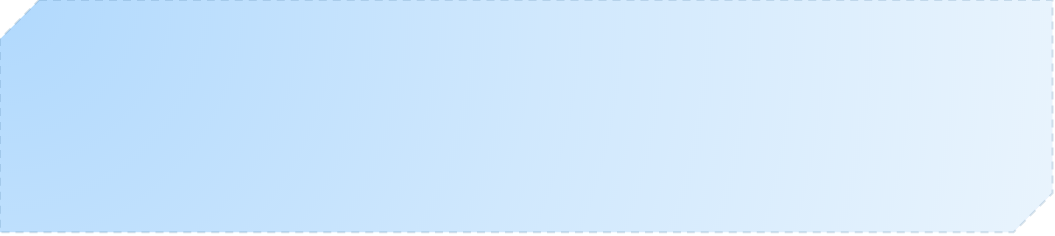 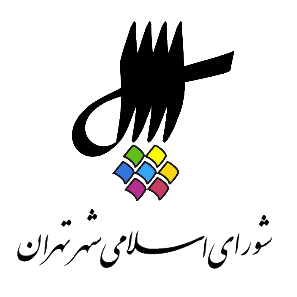 عناوین مندرجاتاعلام رسمیت جلسه و قرائت دستورقرائت آیاتی از کلام‌الله مجیدبیانات جناب آقای محسن هاشمی رفسنجانی، رئیس محترم شورای اسلامی شهر تهراننطق پیش از دستور توسط آقای سید آرش حسینی میلانی عضو محترم شورای اسلامی شهر تهران تذکر اعضای محترم شورای اسلامی شهر تهران آقایان: مجید فراهانی، بشیر نظری، احمد مسجدجامعی و خانم زهرا صدراعظم نوریادامه‌ی بررسي طرح سياست‌هاي اجرايي و الزامات تدوين لايحه‌ی بودجه‌ی سال 1399 شهرداري تهران به شماره‌ی ثبت 22730/160 مورخ 19/8/98بررسي لايحه‌ی شماره‌ی 33/10/98/م مورخ 30/6/98 شهردار محترم تهران در خصوص معرفي 13 نفر از كاركنان رسمي شهرداري تهران به‌عنوان قائم مقام ذي‌حساب در مناطق و واحدهاي تابعه به شماره‌ی ثبت 17636/160مورخ 30/6/98 و قرائت گزارش كميسيون اصلي برنامه و بودجه به شماره‌ی ثبت 22813/160 مورخ 20/8/98بررسـي پلاك ثبتي 121/47 با توجه به نـظـريه‌ی كميسـيون مـاده‌ی 7 آیيـن‌نامه‌ی اجــرايي ماده‌ی يـكم قانـون اصــلاح لايحه‌ی قانوني حـفظ و گسترش فضاي سبز در شهرها و قرائت گزارش كميسيون شهرسازي و معماري به شماره‌ی 13230/404/160/م ‌مورخ 9/6/98بررسـي پلاك ثبتي 323  با توجه به نـظـريه‌ی كميسـيون مـاده‌ی 7 آیيـن‌نامه‌ی اجــرايي ماده‌ی يـكم قانـون اصــلاح لايحه‌ی قانوني حـفظ و گسترش فضاي سبز در شهرها و قرائت گزارش كميسيون شهرسازي و معماري به شماره‌ی 13238/412/160/م ‌مورخ 9/6/98بررسي لايحه‌ی  شماره‌ی 805791/10 مورخ 18/7/98 شهردار محترم تهران در خصوص تعيين مأموريت‌ها، حدود اختيارات و مسئوليت‌هاي شوراهاي معماري مناطق به شماره‌ی ثبت 20006/160 مورخ 18/7/98 و قرائت گزارش كميسيون اصلي شهرسازي و معماري به شماره‌ی ثبت 23407/160 مورخ 26/8/98اعلام ختم جلسه و تاریخ تشکیل جلسه‌ی آینده1. اعلام رسمیت جلسه و قرائت دستور منشی {زهرا نژاد بهرام} ـ بسم الله الرحمن الرحیم، با عرض سلام خدمت همکاران گرامی، حاضران در جلسه، مهمانان عزیز، اهالی رسانه برنامه‌‌ی... اصلاحیه‌ی برنامه‌ی صد و هشتاد و دومین جلسه‌ی رسمی پنجمین دوره‌ی شورای اسلامی شهر تهران، ری،  تجریش که به‌صورت فوق‌العاده در روز یکشنبه 24 آذر 1398 برگزار می‌شود به شرح ذیل اعلام می‌گرددالف. قرائت آیاتی از کلام الله مجید. ب. نطق پیش از دستور توسط آقای سید آرش حسینی میلانی عضو محترم شورای اسلامی شهر تهران. ج. دستور جلسه1. ادامه‌ی‌ بررسی طرح سیاست‌های اجرایی و الزامات تدوین لایحه‌ی بودجه سال 1399 شهرداری تهران به شماره ثبت 22730 مورخ 19/8/98. 2. بررسی لایحه‌ی شماره‌ی 33/10/98/م مورخ 30/6/98 شهردار محترم تهران در خصوص معرفی 13 نفر از کارکنان رسمی شهرداری تهران جهت انتصاب به‌‌عنوان قائم مقام ذی‌حساب به شماره ثبت 17636 مورخ 30/6/98 و قرائت گزارش کمیسیون اصلی برنامه و بودجه به شماره ثبت 22813 مورخ 20/8/98. 3. بررسی پلاک‌های ثبتی دوگانه.5. بررسی لایحه‌ی شماره‌ی 805791/10 مورخ 18/7/98 شهردار محترم تهران در خصوص تعیین مأموریت‌ها، حدود اختیارات و مسئولیت‌های شوراهای معماری مناطق به شماره ثبت 20006 مورخ 18/7/98 و قرائت گزارش کمیسیون اصلی، شهرسازی و معماری به شماره ثبت 23407 مورخ 26/8/98. 6. بررسی 4 پلاک ثبتی 12. انتخاب 10 نفر از اعضای محترم شورای اسلامی شهر تهران جهت عضویت در شعب ده‌گانه‌ی کمیسیون ماده 100 قانون شهرداری‌ها و قرائت گزارش کمیسیون شهرسازی و معماری به شماره ثبت 22967 مورخ 21/8/98.2. قرائت آیاتی از کلام‌الله مجیدمنشی {زهرا نژاد بهرام} ـ  در خدمت قاری محترم قرآن آقای سید احمد مقیمی هستیم. ایشان متولد سال 1354 بوده و دارای فوق لیسانس مدیریت اجرایی هستند. ایشان نفر اول مسابقات دانشجویان کشور و عضو گروه تواشیح بین‌المللی اهل بیت و نفر اول مسابقات بین‌المللی سوریه هستند. در خدمت آقای مقیمی هستیم. سید احمد مقیمی {قاری قرآن} ـ اَعوذُ بِاللهِ مِنَ الشَّيطانِ الرَّجيم؛ بِسْمِ اللَّهِ الرَّحْمَنِ الرَّحِيم.يا أَيُّهَا الَّذينَ آمَنُوا اذْكُرُوا اللَّهَ ذِكْراً كَثيراً * وَ سَبِّحُوهُ بُكْرَةً وَ أَصيلاً * هُوَ الَّذي يُصَلِّي عَلَيْكُمْ وَ مَلائِكَتُهُ لِيُخْرِجَكُمْ مِنَ الظُّلُماتِ إِلَى النُّورِ وَ كانَ بِالْمُؤْمِنينَ رَحيماً * تَحِيَّتُهُمْ يَوْمَ يَلْقَوْنَهُ سَلامٌ وَ أَعَدَّ لَهُمْ أَجْراً كَريماً *صدق الله العلی العظیم. (حضار صلوات فرستادند) رئیس {محسن هاشمی رفسنجانی} ـ خیلی ممنون، احسنت. لطف فرمودید. منشی {زهرا نژاد بهرام} ـ خیلی ممنون مرسی.3. بیانات محسن هاشمی رفسنجانی رئیس شورای اسلامی شهر تهرانرئیس {محسن هاشمی رفسنجانی} ـ خب. بسم الله الرحمن الرحیم. ابتدا اجازه دهید انتخاب مجدد جناب آقای مهندس الویری را به سمت ریاست شورای عالی استان‌ها از طرف خود و اعضای شورای شهر تهران تبریک بگویم و امیدواریم که انشاءالله مثل گذشته شورای عالی استان‌ها با پیگیری معضلات اساسی شوراها و شهرها در حوزه‌های مختلف بتواند با لوایح بنیادی که به مجلس می‌دهند نقش برجسته‌ای را در بهبود حکمرانی شهری ایفا کنند. لازم است اظهار تأسف کنیم از استعفای جناب آقای پورسیدآقایی و تشکر از ایشان به خاطر همه‌ی تلاش‌های خستگی‌ناپذیری که همراه با صداقت و پاکدستی برای شهرداری تهران انجام دادند. و امیدواریم که در مسئولیت جدیدی که به ایشان محول می‌شود مثل گذشته باعث و منشأ خیر و برکت باشند. همان‌طور که می‌دانید در هفته‌ی گذشته ما یک جلسه‌ی بسیار مهمی را بعد از هیئت دولت چهارشنبه‌ی هفته‌ی پیش در حضور جناب آقای جهانگیری معاون اول ریاست جمهوری داشتیم که ایشان همه‌ی‌‌ دستگاه‌ها و سازمان‌های موثر در امر تأمین اتوبوس و واگن برای حمل و نقل عمومی تهران و کلانشهرها را دعوت کرده بودند. افراد مهمی چون ریاست محترم بانک مرکزی، وزیر محترم نفت، وزیر محترم سمت، رئیس سازمان صندوق ذخیره‌ی ارزی و جناب آقای حناچی شهردار محترم تهران و مسئولین مرتبط و زیرمجموعه و جلسه‌ی بسیار دقیقی را مدیریت کردند تا معضلات مربوط به اجرای مصوبات شورای اقتصاد و دولت در مورد کمک به حمل و نقل عمومی موثر در کلانشهرها را حل کنند و نتیجه‌ی موثری هم داشت. دستور قاطع دادند که هم مسئله‌ی 3000 اتوبوس برای تهران انشاءالله به زودی حل شود و هم تولید واگن در کارخانجات واگن‌سازی در کشورمان شروع شود که انشاءالله آینده‌ی مناسبی را برای این موضوع امیدوار باشیم. من از مدیریت اجرایی شهرداری می‌خواهم که از این به بعد توپ در زمین شهرداری تهران است که این دستورات موثر را انشاءالله پیگیری کند و به نتیجه برساند. اگر اجازه دهید وارد دستور می‌شویم. اگر درخواست تذکر هست،4. نطق پیش از دستور توسط سید آرش حسینی میلانیمنشی {زهرا نژاد بهرام} ـ نه چیز داریم. نطق پیش از دستور. رئیس {محسن هاشمی رفسنجانی} ـ نطق داریم. منشی {زهرا نژاد بهرام} ـ جناب آقای حسینی تشریف ... 2 تا هم تذکر داریم. سید آرش حسینی میلانی {عضو شورا} ـ بسم الله الرحمن الرحیم. با کسب اجازه از هیئت رئیسه‌ی محترم نطقم را شروع می‌کنم. خانم‌ها، آقایان، همکاران ارجمند، خبرنگاران و حضار محترم 5267، 5267 این عدد را به خاطر بسپارید. این عدد آمار اتوبوس‌های فرسوده‌ی تهران در 4 سال دیگر است. به عبارت دیگر در سال 1402 با فرض عدم افزایش ناوگان 89 درصد اتوبوس‌های پایتخت فرسوده خواهند بود. این آمار هشدار دهنده است و چنانچه ما سیستم حمل و نقل عمومی را اصلاح نکنیم، اگر ما همچنان چشم‌هایمان را نسبت به ناوگان فرسوده موجود در عرصه‌ی اتوبوسرانی ببندیم، اگر ما امروز برای نوسازی و توسعه‌ی حمل و نقل عمومی اقدام نکنیم، قطعاً سیاست‌های کنترلی جریمه و طرح ترافیکی یا ارتقای استاندارد خودروها تأثیر کافی را نخواهد گذاشت و محیط زیست شهر تهران آلوده‌تر و شهر تهران با ترافیک بیشتری رو به رو خواهد شد. حضار محترم تهران در آذر ماه امسال وضعیت نامناسبی را از نظر شاخص‌های آلودگی هوا تجربه کرد و می‌کند. هوای تهران 12 روز در شرایط ناسالم برای گروه‌های حساس و یک روز در شرایط ناسالم برای همه‌ی‌‌ جامعه قرار داشت. اما با وجود آنکه آلودگی و وضعیت اضطراری برای تک تک شهروندان احساس می‌شد و می‌شود همچنان 40 درصد مردم از خودروهای شخصی استفاده می‌کنند. این مسئله نشان می‌دهد که حتی گرانی بنزین و اعمال محدودیت‌های تردد نتوانسته از میزان تردد خودروهای شخصی در سطح خیابان‌ها و معابر شهر تهران بکاهد. اما ریشه‌ی این مسئله در چیست، چرا شهروندان همچنان ترجیح می‌دهند از خودروها شخصی به جای حمل و نقل عمومی استفاده کنند. یکی از مهم‌ترین دلایل آن است که شهر تهران از یک سیستم حمل و نقل عمومی روزآمد، کافی و مجهز برخوردار نیست و همین مسئله موجب شده است تا شهروندان نسبت به استفاده از وسایل حمل و نقل عمومی در شرایط کنونی رغبت چندانی نداشته باشند. تصوری که اغلب شهروندان از وسایل حمل و نقل عمومی دارند اتوبوس‌ها و واگن‌های فرسوده متراکم و انباشته از انبوه جمعیت و دیر آمدن این وسایل برای جا به جایی افراد است که در اغلب موارد این شرایط به دلیل کمبود ناوگان است. این در شرایطی است که متروی تهران می‌تواند 5 میلیون سفر در روز جا به جایی داشته باشد اما در حال حاضر از  ظرفیت خود بهره می‌گیرد. هم اکنون در شهر تهران حدود 5900 دستگاه اتوبوس فعال است که 54 درصد از این ناوگان فرسوده هستند. در حالی که حداکثر مدت فعالیت اتوبوس‌ها 8 ساله است. میانگین طول عمر اتوبوس‌های تهران در حال حاضر بیشتر از 11 سال است. سهم اتوبوس‌ها در جا به جایی افراد در تهران حدود 16 درصد است و با افزایش نرخ بنزین این سهم افزایشی داشته است که حالا رقم را باید دوستان برآورد کنند. به اعتبار این مسئله می‌توان گفت که یکی از چالش‌های اصلی پیش روی شهر تهران که شکل زیر پوستی آن در حال بروز دادن خود است فرسودگی ناوگان حمل و نقل عمومی به ویژه در عرصه‌ی اتوبوس است. اعضای محترم شورای شهر تهران متأسفانه 8 سال است، 8 سال که دولت هیچ اتوبوس جدیدی را به شهرداری تهران تحویل نداده است و از آن زمان روند نوسازی ناوگان اتوبوسرانی بسیار کند شده و شرایطی را به وجود آورده که در چالش فرسودگی ناوگان اتوبوس از وضعیت هشدار هم  عبور کرده‌ایم. چرا که روزانه 300 دستگاه اتوبوس به دلیل فرسودگی در سطح شهر تهران متوقف می‌شود که این موضوع هم سبب ایجاد نارضایتی شهروندان شده و هم هزینه‌هایی ناشی از تعمیر و نگهداری را افزایش داده است. این در حالی است که قوانین متعددی درباره‌ی توسعه‌ی حمل و نقل عمومی وجود دارد که عصاره‌ی آن را می‌توان در قانون هوای پاک، قانون توسعه‌ی حمل و نقل عمومی و قانون هدفمندی یارانه‌ها دانست. اما متأسفانه اجرای این قوانین مورد غفلت واقع شده و تنها در یک بازه‌ی کوتاه مدت که وارونگی هوا شدت می‌یابد مورد توجه قرار می‌گیرد و سپس مجددا به بوته‌ی فراموشی سپرده می‌شوند. در قانون هدفمندی یارانه‌ها بخشی از درآمد حاصل از آزادسازی قیمت‌ها باید به حمل و نقل عمومی اختصاص پیدا کند که تا به امروز مقادیر ناچیزی به حساب شهرداری تهران واریز شده است. در طرح پیشنهادی شهرداری برای کاهش آلودگی هوا اعتباری برابر 1584 میلیارد تومان از محل بودجه‌ی عمومی و 3780 میلیارد تومان از محل تسهیلات برای نوسازی 3000 اتوبوس نیاز است. ما با عدم تحقق درآمدهای شهرداری از محل مصوبات دولت اعم از قانون هوای پاک یا پرداخت 10 درصد از جرایم رانندگی سهم شهرداری از محل طرح LEZ رو به رو هستیم. مطابق ماده‌ی 9 قانون هوای پاک وزارت کشور موظف است با همکاری وزارتخانه‌های صنعت و معدن و اقتصادی زمینه‌ی نوسازی ناوگان حمل و نقل عمومی شهری با اولویت شهرهای بالای 200 هزار نفر جمعیت را ظرف مدت 5 سال از محل منابع درآمدی ماده‌ی 6 این قانون به انجام برساند. همچنین بر اساس ماده‌ی 10 این قانون وزارت کشور موظف است از محل درآمدهای عمومی شهرداری‌ها و بودجه‌ی عمومی خود در قانون بودجه هر یک به میزان 50 درصد ناوگان حمل و نقل درون شهری را به میزان سالانه 5 درصد با اولویت کلانشهرها افزایش دهد. همچنین بنابر مصوب شورای اقتصاد مورخ 20/3/97 مقرر شده منابع حاصل از صرفه‌جویی سوخت برای نوسازی ناوگان اتوبوسرانی به تعداد 19 هزار دستگاه و پس از تأیید شهرداری‌های ذی‌ربط پرداخت شود. در بهمن ماه سال 96 هم ریاست محترم جمهور در خصوص نوسازی حمل و نقل جادهای و شهری به‌خصوص کامیون‌ها و اتوبوس‌های فرسوده تأکیداتی داشتند و گفتند آنچه امروز به مردم قول می‌دهیم این است که دولت دوازدهم مصمم‌تر از دولت یازدهم اهتمام دارد که خودروهای فرسوده را در اسرع وقت از ناوگان حمل و نقل جاده‌ای برون شهری و درون شهری خارج کند و تلاش ما این است که بتوانیم در سال‌های پیش رو آن را به انجام برسانیم. خانم‌ها و آقایان ما منکر تنگناهای اقتصادی ناشی از تحریم‌ها در کشور نیستیم و می‌دانیم کشور با مشکلات بسیاری در عرصه اقتصادی دست و پنجه نرم می‌کند. خشنود نیز هستیم که سرانجام پس از مدت‌ها جلسه‌ی بررسی نحوه نوسازی ناوگان حمل و نقل عمومی روز چهارشنبه هفته‌ی گذشته به ریاست معاون محترم اول ریاست جمهوری و حضور مهندس هاشمی و شهردار تهران برگزار شد و وزارت نفت نیز با پرداخته یارانه‌ی صرفه‌جویی سوخت از تیر الی شهریور ماه امسال موافقت نموده است. امیدوار هم هستیم که سرانجام مصوباتی که با تأخیر جدی در اجرا رو به رو هستند اجرا شوند چرا که تداوم روند کنونی دیگر ممکن نیست. تداوم روند کنونی یعنی افزایش آلودگی هوا. تداوم روند کنونی یعنی ایجاد نارضایتی بیشتر در میان شهروندان و در یک کلام تداوم روند کنونی یعنی به خطر انداختن جان مردم در دراز مدت. با هماهنگی‌های داخلی در وزارت سمت و دستگاه‌های اقتصادی باید پایان پذیرد و کسانی که با چرخش قلم خود مانع از اجرای مصوبه‌ی استراتژیک دولت شده‌اند باید متوجه باشند روزنه‌های تدبیر و امید در پیچ و خم بوروکراسی‌های موجود در حال خاموش شدن است. با اینکه مدیریت شهری در دوره‌ی پنجم با میراث بدهی‌های سنگین رو به رو است و این تنگنای به وجود آمده موجب شده تا مدیریت شهری با یک سیاست ریاضتی ایام را به سر کند اما ضرورت نوسازی ناوگان حمل و نقل عمومی و توسعه‌ی آن چنان بوده که شوراهای شهر در قانون بودجه‌ی سال 98 مجوز انتشار و فروش اوراق مشارکت به مبلغ 500 میلیارد تومان را مصوب کرد که لازم است بانک مرکزی حداقل در تسریع صدور مجوزهای مربوطه همکاری بیشتری از خود نشان دهد. از سوی دیگر دولت محترم و به صورت خاص وزارت سمت و بانک مرکزی می‌توانند حمایت‌هایی را انجام دهند که مدیریت شهری را تا حدی از تنگنای به وجود آمده برهاند و آن این است که با توجه به تحریم‌های ظالمانه‌ای که به کشور تحمیل شده است و امکان ورود قطعات اتوبوس به صورت مجزا یا سی کی دی به شدت محدود شده وزارت سمت با توجه به جمیع ملاحظات اقتصادی و اجتماعی درباره‌ی امکان تأمین اتوبوس از محل تولید داخل زودتر تعیین تکلیف نماید. موضوع اتوبوس‌های فرسوده فقط مسئله‌ی تهران نیست. بلکه شهرستان‌های حومه‌ی پایتخت نیز با مشکلات به مراتب بیشتری مواجه هستند و در این جا از جناب آقای دکتر نوبخت ریاست محترم سازمان برنامه و بودجه درخواست می‌کنم با توجه به وقایع اخیر در آبان 98 توجه ویژهای به تأمین اعتبارات نوسازی ناوگان اتوبوسرانی داشته باشند. همچنین از نمایندگان مجلس شورای اسلامی به‌ویژه فراکسیون امید و مجمع نمایندگان تهران کمک می‌طلبم تا در مدت باقی مانده مدیریت شهری را همراهی بیشتری کنند. در گام اول سازمان برنامه و بودجه را موظف به پرداخت بدهی‌های پییشین دولت به شهرداری کلانشهرها به‌ویژه تهران کنند و در گام دوم اعتبارات نوسازی ناوگان حمل و نقل عمومی در قانون بودجه سال 99 را افزایش دهند. در پایان ضرروی می دانم که تأکید کنم که نوسازی اتوبوس‌ها در تهران در حال حاضر یکی از اقدامات مهم در کاهش آلودگی هوا است. اما اتوبوس‌ها جدا از ایجاد آلودگی به دلیل دیگری نیز باید مورد توجه باشند. افزایش قیمت بنزین استفاده از اتوبوس‌ها را بیشتر می‌کند ولی کمبود اتوبوس امکان خدمت‌رسانی مطلوب به شهروندان را کاهش می‌دهد. حقوق شهروندی در این شرایط از 2 جنبه مورد تهدید قرار می‌گیرد. آلودگی هوا و عدم خدمت‌رسانی مناسب. امروز موضوع بهبود وضعیت اتوبوس‌ها از مرحله‌ی اهمیت گذشته و به یک الزام تبدیل شده است. و این مطالبه‌ی به حق شهروندان تهرانی از ما و دولت است. متشکرم. رئیس {محسن هاشمی رفسنجانی} ـ لطف کردید. احسنت، احسنت.5. تذکر اعضای شورای اسلامی شهر تهران: مجید فراهانی، بشیر نظری، احمد مسجدجامعی و زهرا صدراعظم نوریرئیس {محسن هاشمی رفسنجانی} ـ خب اگر اجازه دهید 2 تذکر داریم، خواهش می‌کنم بفرمایید. منشی {زهرا نژاد بهرام} ـ زیاد شدند آقای هاشمی ببخشید. آقای فراهانی. آقای فراهانی. مجید فراهانی {عضو شورا} ـ بسم الله الرحمن الرحیم. ضمن تبریک هفته‌ی پژوهش خدمت عزیزان تذکر بنده در خصوص بحث ضرورت انجام پژوهش‌های فرهنگی و تخصیص اعتبار در بودجه‌های سالانه جهت این امر هست. همکاران عزیز مستحضر هستند که ما در بودجه‌ی 98 شهرداری مجموع اعتبارات پژوهشی را حدود 5/78 میلیارد تومان مصوب کردیم که نشاندهنده‌ی سهم حدود 1 درصدی پژوهش از اعتبارات تملک دارایی سرمایهای هست. با توجه به اینکه بر اساس فرمایشات مقام معظم رهبری 4 درصد بودجه‌ی تملک دارایی به پژوهش اختصاص پیدا کند در دولت 1 تا 3 درصد اعتبارات تملک دارایی سرمایهای به پژوهش اختصاص پیدا می‌کند نیازمند این است که ما به مسئلهیابی و حل علمی مسائل از طریق پژوهش توجه بیشتری کنیم. متأسفانه اعتبارات پژوهشی در بودجه‌ی سالانه‌ی شهرداری پراکنده و مأموریتی و دارای مراکز هزینه‌ی متعدد در مناطق، معاونتها و ادارات کل هست که باید در مسیر مدیریت بهینه‌ی این اعتبارات در مرکز مطالعات و برنامه‎ریزی شهر تهران ما کمک کنیم که اتفاق بیفتد. من حالا ریز این پراکندگی را نمی‌خوانم. متن تذکر را قرائت می‌کنم. پژوهش کلید دانایی و راهگشای حل مسائل و مشکلات با کمترین خطا و هزینه است. اداره‌ی مطلوب و بهینه‌ی شهر و کشور بدون توجه به یافته‌های پژوهش و دستاوردهای مطالعات داخلی و بین‌المللی مطمئناً دستاوردی جز اتلاف منابع عمومی و بر باد دادن اعتماد عمومی و سرمایه‌ی اجتماعی نخواهد داشت. برای اداره‌ی مطلوب کلانشهر تهران که از محلات و مناطق متعدد، متفاوت، متنوع و با سطح توسعه‌ی ناهمگون برخوردار است ما نیازمند به شناخت دقیقه مسائل در برش محله از طریق مطالعه و پژوهش از یک سو و استفاده از مشارکت و ‌تجربه‌ی شورایاران و سازمان‌های مردم نهاد فعال در سطح محله برای حل مشکلات و مسائل محله هستیم. امری که خوشبختانه در سال 1387 مورد توجه همکاران ما در شورا قرار گرفته و بر همین اساس شهرداری تهران به انجام پژوهش‌های فرهنگی و تخصیص اعتبار در بودجه‌های سالانه ملزم گردیده است. بر اساس تبصره 1 این مصوبه شهرداری تهران موظف است هر 2 سال یکبار نسبت به پژوهش در حوزه‌های زیر اقدام و نتایج آن را در برنامه‌ریزی سالانه‌ی خود و در جهت افزایش کیفیت زندگی شهری و توسعه‌ی شاخص‌های انسانی و اجتماعی لحاظ نماید. 1. مطالعه و سنجش نگرش‌ها، باورها و رفتارهای فرهنگی و اجتماعی شهروندان تهرانی. رئیس {محسن هاشمی رفسنجانی} ـ جناب آقای فراهانی 4 دقیقهای گذشت. مجید فراهانی {عضو شورا} ـ خب ادامه بخوانم یا نخوانم رئیس {محسن هاشمی رفسنجانی} ـ 3 دقیقه آره، 3 دقیقه دیگر باید بخوانید. منشی {زهرا نژاد بهرام} ـ 3 دقیقه، 3 دقیقه. مجید فراهانی {عضو شورا} ـ 1 دقیقه‌ی دیگر تمام است. 2. سنجش و ارزیابی سرمایه اجتماعی در شهر تهران.3. مطالعه و بررسی شاخص‌های توسعه فرهنگی و اجتماعی در شهر تهران. 4. مطالعه و بررسی نوع و میزان آسیب‌های فرهنگی اجتماعی از جمله خشونت و عوامل تأثیرگذار بر آن در شهر تهران. 5. ارزیابی و رضایتمندی عمومی و تغییرات آن در اثر عملکرد مدیریت شهری. همچنین در تبصره 2 این مصوبه به دلیل تفاوت‌های اجتماعی  فرهنگی  اقتصادی و نیز تفاوت آسیب‌های فرهنگی و اجتماعی در مناطق و محلات شهر تهران مطالعات، بررسی‌ها و سنجش‌های موضوع تبصره یکم این مصوبه لازم است به گونه‌ای انجام شود که بیانگر شاخص مورد نظر در محلات مختلف شهر تهران باشد. رعایت قانون و اجرای مصوبات شورا مهم‌ترین انتظار اعضای شورا از شهردار محترم و مدیران شهرداری است لذا با رعایت و اجرای دقیق و به موقع مصوبات شورا زمینه‌ی اداره هر چه بهتر شهر و شهرداری تهران فراهم می‌گردد. بر همین اساس به منظور تأکید بر اجرای دقیق و به‌موقع تکالیف قانونی به‌عنوان نماینده‌ی مردم شریف تهران در اجرای بند 3 ماده‌ی 80 قانون شورای اسلامی کشور درباره‌ی لزوم اجرای تبصره 1 و 2 مصوبه‌ی الزام شهرداری تهران به انجام پژوهش‌های فرهنگی و تخصیص اعتبار در بودجه‌های سالانه جهت این امر تذکر می‌دهم. امیدوارم با اقدام به‌موقع، موثر و اهتمام جناب آقای دکتر حناچی شهردار محترم تهران به مطالعات کاربردی و مسئله‌محور در برش محلی برای بهبود کیفیت زندگی شهروندان معزز تهرانی شاهد کاربست یافته‌های پژوهشی در بهبود مدیریت و اداره‌ی شهر تهران باشیم. خدایا چنان کن سرانجام کار تو خشنود باشی و ما رستگار. رئیس {محسن هاشمی رفسنجانی} ـ تذکر.منشی {زهرا نژاد بهرام} ـ آقای نظری. رئیس {محسن هاشمی رفسنجانی} ـ اصلاً صحن شده نظری، فراهانی، تذکر، گه‌گاهی هم خانم نژاد بهرام. بشیر نظری {عضو شورا} ـ شما هم سعی کنید یک وقت‌هایی هاشمی هم بشود بالاخره. من با توجه به اینکه متن تذکرم کاملاً هم راستا با نطق بسیار خوبی که امروز آقای مهندس میلانی عزیز داشتند هست و از این بابت هم از ایشان تشکر می‌کنم. دیگر متن تذکرم را قرائت نمی‌کنم. تذکرم خطاب به دولت و نمایندگان محترم مجلس بود برای پرداختن سهم خود از بخش حمل و نقل عمومی که متن را خدمت شما تقدیم می‌کنم. منشی {زهرا نژاد بهرام} ـ متشکرم. آقای مسجدجامعی. رئیس {محسن هاشمی رفسنجانی} ـ لطف کردید آقای نظری. احمد مسجدجامعی {عضو شورا} ـ بله. بسم الله الرحمن الرحیم. من نخست بیست و هفتمین سال تولد روزنامه‌ی همشهری را تبریک می‌گویم و امیدوارم که عرض کنم به نحو مقتضی امکان انتشار دوباره‌ی نشریه‌ی همشهری محله فراهم شود. چون که سیاست‌های عرض کنم آقای دکتر حناچی هم محور محلی دارد و درست در همین دوره این بخش روزنامه‌ی همشهری محله تعطیل شده و به هر حال خوب است برای این تدبیری اندیشیده شود. اما نکته‌ی دوم که می‌خواهم عرض کنم به نوعی ادامه‌ی گزارش سرکار خانم امانی بود به هر حال این روزها گزارش‌هایی از وضعیت جانباختگان و خانواده‌های آن‌ها در هفته‌های اخیر داده می‌شود. خب شورای شهر تهران هم مسئولیتی را عهده‌دار شده که پیگیر است. نکته‌ی آن این است که ما معمولاً دنبال نوشدارو بعد از مرگ سهراب هستیم. چندی پیش اتفاقاتی در شهر افتاد و گروهی از هموطنان جان خود را از دست دادند. به‌‌دنبال آن بسیاری از بزرگان قوا از حق اعتراض شهروندان و قانونی بودن آن دفاع کردند و ایجاد فضاهای شهری امن و رسمی برای اعتراضات دوباره مطرح شد. به هر حال شهر جای اعتراض است. اعتراضی که دیده و شنیده شود و نمی‌توان اعتراض را به مخالفان نسبت داد. البته که در هر اعتراضی امکان حضور غرض‌ورزان نیز هست. اما اگر به اعتراضات رسمیت ببخشیم از خشونت‌گرا شدن آن کاسته می‌شود. به هر حال ایجاد فضاهای امن شهری و رسمی با همکاری شوراها و مدیریت شهری امری لازم است. در طول عمر این شورا 3 بار شاهد چنین وضعی بودیم و هر بار گفتیم که اعتراض حق شهروندان است و بر اساس آن قولی اجرایی دادهایم و به مرور زمان فراموش کرده‌ایم. قانون اساسی حق اعتراض را پذیرفته و بنای ایجاد حذف برای آن نیست. پیشنهاد پیشین شورا همان پیشنهاد معاون حقوقی رئیس جمهور است. الا آنکه در پیشنهاد شورا فضاهای عمومی امن و با امکان شنیده شدن صدای معترضان و بالتبع پس پاسخگویی مسئولان در هر شهر با تشخیص و انتخاب نمایندگان مردم در شوراهای اسلامی شهر همراه بود که امیدوارم به آن توجه و رسیدگی شود و مصوبه‌ی پیشین مجدداً در دستور کار قرار گیرد. خیلی ممنونم آقای مهندس. رئیس {محسن هاشمی رفسنجانی} ـ خیلی ممنون. منشی {زهرا نژاد بهرام} ـ خانم نوری. زهرا صدر اعظم نوری {عضو شورا} ـ بسم الله الرحمن الرحیم. با عرض سلام، تذکر من راجع به بحث آلودگی هوا است که حالا امروز هم راجع به آن گفته شد و یک موردی که آلایندگی هوا را شدت می‌بخشد. قبل از اینکه بخواهم وارد این تذکر بشوم لازم هست که تأسف خودم را از اینکه شهرداری تهران مدیر پاکدست و مومن، مدیر متخصص و متعهد خودش را از دست داد و محروم شد از خدمات ارزنده‌ی جناب آقای دکتر پورسیدآقایی ابراز کنم. گر چه جامعه‌ی علمی همیشه از تخصص و ‌تجربه‌ی ایشان بهره‌مند بوده و حتماً هم بهره‌مند خواهد شد. البته به ایشان هم خسته نباشید می‌گویم که 2 سال و اندی تلاش‌های زیادی ایشان کردند و خدمات ارزنده‌ای را برای شهر و شهرداری ارائه کردند که برکات آن را مردم بهره‌مند هستند. تذکرم راجع به وضعیت آلودگی هوای شهر تهران و ضرورت عدم فعالیت کارخانه‌ی سیمان تهران هست. متأسفانه طی روزهای گذشته تا به حال شهروندان شهر تهران درگیر آلودگی هوای شهر می‌با‌شند. معضل آلودگی هوا یکی از مسائل و مشکلات بسیار مهم محیط زیستی است که سال‌ها کشورهای جهان را تحت تأثیر قرار داده و هر روز بر تبعات و شعاع اثرگذاری آن افزوده می‌شود. بر اساس آمارهای موجود سالانه بسیاری از انسان‌ها بر اثر آلودگی هوا جان خود را از دست می‌دهند به این جهت تلاش برای داشتن هوای پاک در چند دهه‌ی اخیر فراگیر شده و آن را به‌صورت یک واقعیت بین‌المللی ظاهر ساخته است. زیرا هوا هیچ مرزی را به رسمیت نمی‌شناسد. در کشور ما به ویژه کلانشهر تهران از دامنه‌ی پرنفوذ آلاینده‌های جوی بی‌نصیب نمانده است. بر اساس قوانین و مقررات کشور برای مبارزه با این پدیده تکالیفی برای دستگاه‌های اجرایی تعیین و طی سنوات گذشته تا به حال تقنین شده است تا با انجام آن‌ها بتوان بر این مشکلات بزرگ محیط زیستی فائق آمد. متأسفانه در حوزه‌ی اقدام به دلیل جزیرهای بودن دستگاه‌های متولی مبارزه با آلودگی هوا فاقد اقدامات شورایی می‌باشیم. در این راستا یکی از مواردی که به‌صورت مستمر از جانب شورای شهر دوره‌ی پنجم مورد پیگیری قرار گرفت موضوع رسیدگی به وضعیت آلودگی کارخانه‌ی سیمان تهران است که کلیه‌ی مراجع ذی‌ربط اعلام داشتند فعالیت مجموعه سبب انتشار قابل توجه ذرات معلق و آلوده شدن محیط زیست منطقه می‌گردد و صرفاً واحد مذکور در فهرست صنایع آلاینده قرار گرفته است و منجر به تعطیلی نشده است. در این خصوص ضروری است تمام ارگان‌ها و وزارتخانه‌های متولی به‌ویژه شهرداری منطقه‌ی 20 و سازمان حفاظت محیط زیست نسبت به وضعیت فعالیت این کارخانه اقدامات لازم را انجام دهند و هرچه سریع‌تر در صورتی که میزان آلوده‌کنندگی این کارخانه فراتر از استاندارد است نسبت به تعطیلی این کارخانه اقدام کنند که بیشتر از این جان مردم به‌ویژه مردم شهرری و محدوده‌ی شهرداری منطقه‌ی 20 و همه‌ی شهر تهران در مخاطره قرار نگیرد. خیلی ممنون. رئیس {محسن هاشمی رفسنجانی} ـ خب خیلی ممنون. خواهش می‌کنم این متن تذکرهای خود را برای من بفرستید. فقط آقای فراهانی دادند. آقای مسجدجامعی شما معمولاً متن به من نمی‌دهید بعد ما پیگیری نمی‌توانیم کنیم. اگر داشتید بدهید. اگر نخواستید هم پیگیری ... رئیس {محسن هاشمی رفسنجانی} ـ بله. بسیار عالی.6. ادامه‌ی بررسي طرح سياست‌هاي اجرايي و الزامات تدوين لايحه‌ی بودجه‌ی سال 1399 شهرداري تهران به شماره‌ی ثبت 22730/160 مورخ 19/8/98رئیس {محسن هاشمی رفسنجانی} ـ خب اگر اجازه بدهید وارد دستور بعدی می‌شویم.منشی {زهرا نژاد بهرام} ـ بخوانم دستور را.رئیس {محسن هاشمی رفسنجانی} ـ که ادامه‌ی ... بله بخوانید. منشی {زهرا نژاد بهرام} ـ دستور بعدی، دستور اول البته. ادامه‌ی‌‌ بررسی طرح سیاست‌های اجرایی رئیس {محسن هاشمی رفسنجانی} ـ شماره‌ی نوزده را بیاندازید.منشی {زهرا نژاد بهرام} ـ والزامات تدوین لایحه‌ی بودجه‌ی 1399 شهرداری تهران به شماره ثبت 22730 مورخ 19/8/98. در خدمت شما هستیم. پیشنهاد اول مال خانم امانی است. رئیس {محسن هاشمی رفسنجانی} ـ بله پیشنهادی که سرکار خانم امانی دادند ولی ننوشتند این چیزی که به آن اعتراض کردند باید حذف شود ... خب پس ننوشتید پیشنهاد حذف دارید. نوشتن تعیین ردیف بودجه برای کلیه تبصره‌ها امکان‌پذیر  نمی‌باشد و خواستند که بخش 2، 3 از بند 1، 1 حذف شود. رئیس {محسن هاشمی رفسنجانی} ـ 1، 1 از بخش 2، 3. الآن انداختید روی ...منشی {زهرا نژاد بهرام} ـ نه نیامده. رئیس {محسن هاشمی رفسنجانی} ـ خب خانم امانی توضیح بفرمایید. شهربانو امانی {عضو شورا} ـ بسم الله الرحمن الرحیم. همکارهای عزیز تقاضا می‌کنم چون اولین بحثمان است توجه بفرمایید. اگرچه در بند 1، 1 درواقع کمیسیون بودجه و تلفیق این را نوشته که تبصره‌های بودجه سال 1399 شهرداری تهران به استثنا تبصره‌های نظارتی و هماهنگی می‌بایست دارای ردیف بودجه‌ای مشخص باشند و هرگونه بار مالی تبصره‌ها در جدول بودجه منعکس گردد. به ظن من ببینید برای اینکه آن تعادل‌بخشی و اینکه مستحضر هستید درآمدها در بودجه چه بودجه‌ی ملی، چه بودجه‌ی شهرداری تخمینی است ممکن است محقق شود، ممکن است محقق نشود و هزینه‌ها تهدیدی است. در ردیف‌ها معمولاً ما درواقع درآمد هزینه‌ی قطعی را تقریباً به ظن خودمان می‌نویسیم. اگر الآن بخواهیم تبصره‌ها را حذفش کنیم و بگوییم تبصره‌ها حتماً باید در ردیف‌ها گنجانده شود 10 الی 15 میلیارد تومان درواقع بار مالی بر هزینه‌های شهرداری، چون عرض کردم هزینه‌ها تهدیدی است، امروز شما در ردیف بگذارید از فردا شروع می‌کنند قبل از اینکه درآمدی محقق شود هزینه می‌کنند. لذا امکان‌پذیر  نیست که شما تبصره‌ها را درواقع بگویید که ردیف آن این است. می‌گویید که اگر چنانکه در تبصره‌ی فلان مثال آشکار آن بحث درواقع پارک‌های حاشیه‌ای بود. در بودجه سال 1397 ما در کمیسیون یک مصوبه داشتیم که n میلیارد تومان از محل یک تبصره گذاشته بودیم. از محل درآمد پارک حاشیه‌ای دریافت بعد در فلان جا هزینه شود. لذا اگر شما این را مستقیم ببرید در ردیف‌ها هم اجرایی نمی‌شود، هم بار مالی بسیار سنگینی را نزدیک 70 درصد تحمیل بودجه می‌کند. لذا به حذف آن رأی بدهید. رئیس {محسن هاشمی رفسنجانی} ـ خیلی ممنون. چرا نمی‌توانید پیشنهاد را بیاوریدمنشی {زهرا نژاد بهرام} ـ مخالف آقای فراهانی.  رئیس {محسن هاشمی رفسنجانی} ـ مشکل سیستمی دارند. منشی {زهرا نژاد بهرام} ـ آقای فراهانی.مجید فراهانی {عضو شورا} ـ بسم الله الرحمن الرحیم. خانم امانی دقت بفرمایید که این موضوعی که ما الآن جز سیاست‌ها آوردیم همین امسال در بودجه رعایت شده. یعنی اگر ما تبصره‌های امسال را با تبصره‌های سال قبل مقایسه کنیم دوستان، تقریباً تعداد آن  تبصره‌ها حذف شده. به درستی هم حذف شده. به دلیل اینکه در گذشته متأسفانه بخش تبصره‌ها شده بود بخش پنهان بودجه و بخش‌هایی از درآمد هزینه‌ها آنجا پنهان می‌شد. این کار برای، اتفاقی که ما الآن این جا گذاشتیم برای انضباط‌بخشی به منابع و مصارف تبصره‌ها، ثبت هزینه‌ها به شکل شفاف در ردیف‌های مشخص به شدت لازم است. ما به میزانی که بتوانیم تبصره‌ها را شفاف کنیم. تبصره‌ها را درآمد و هزینه‌های آن را شفاف کنیم. بیاوریم در ردیف‌ها به یک بودجه‌ی شفاف‌تر و روشن‌تر می‌رسیم. مطلب دوم اینکه این موضوعی که اینجا آمده کاملاً الزام بخشنامه بودجه‌ی شهرداری‌ها است. در بخشنامه بودجه‌ی شهرداری‌ها الزام شده این اتفاق و ما ضروری است برای بخش شفافیت و انضباط‌بخشی به ردیف‌ها این کار اتفاق بیفتد و مطلب آخر هم همان‌جور که تأکید کردم این همین الآن ... در بودجه‌ی سال 98 اتفاق افتاده ما با حذف این عقب‌گرد به گذشته و ایجاد یک ردیف‌های متورم در تبصره‌ها را اجازه ندهیم اتفاق بیفتد. رئیس {محسن هاشمی رفسنجانی} ـ خب ایشان به‌عنوان مخالف الآن صحبت کردند. موافق صحبت کند. منشی {زهرا نژاد بهرام} ـ موافق. موافق. منشی {زهرا نژاد بهرام} ـ مخالف هم صحبت کردند. رئیس {محسن هاشمی رفسنجانی} ـ می‌دانم ولی حالا مخالف صحبت کردند. منشی {زهرا نژاد بهرام} ـ آقای شهردار ... آقای مظاهریان. آقای شهیدی. رئیس {محسن هاشمی رفسنجانی} ـ موافقی نیست، موافقی نیست منشی {زهرا نژاد بهرام} ـ اجازه بدهید که ایشان ... ولی 7 است. 7، صفحه‌ی 7. رئیس {محسن هاشمی رفسنجانی} ـ انداختند روی ... الآن دارید روی چیز...منشی {زهرا نژاد بهرام} ـ بفرمایید. روح‌الله شهیدی‌پور {سرپرست اداره کل برنامه و بودجه} ـ بسم الله الرحمن الرحیم. نطق آقای دکتر فراهانی در ارتباط با ساماندهی تبصره‌ها در بودجه‌ی امسال درست است. یعنی بودجه‌ی امسال نسبت به بودجه‌ی سال 97 خب خیلی ساماندهی خوبی شده است تبصره‌ها. منتها نکته‌ای که وجود دارد این است که ما اگر درواقع بخواهیم در سال آینده هیچ درواقع تبصره‌ای نداشته باشیم این معنی آن عملاً این می‌شود دیگر. یعنی ما تبصره عملاً نمی‌توانیم داشته باشیم به استثنا تبصره‌های نظارتی درواقع. چون به هر حال ببینید وقتی که ما تبصره می‌گذاریم منظورمان این است که این را رقم دقیق بودجه‌اش را نمی‌توانیم پیش‌بینی کنیم بنابراین در تبصره دست را درواقع تا حدودی باز می‌گذاریم یک برآوردی می‌کنیم. مثلاً من برای شما مثال بزنم. الآن تبصره‌ی درواقع 9 اگر ملاحظه بفرمایید بند پ که در رابطه با پارکینگ محله‌ای هست خب این الآن رقم دقیق آن قابل محاسبه نبوده، اینجا به شهرداری اجازه داده شده در رابطه با پارکینگ محله‌ای درواقع تا یک سقفی اقدام بکند. یا در رابطه با TOD باز یک تبصره دیگر داریم. حالا شما فرض کنید در رابطه با پرداخت بدهی‌ها فرض کنید همه‌ی این‌ها بخواهد برود اضافه بشود در ردیف‌های بودجه‌ای بین 10 تا 15 هزار میلیارد تومان برآورد ما هست که این اضافه می‌کند به رقم بودجه. بنابراین درواقع نظر شهرداری این هست که اگر صلاح بدانید این پیشنهاد خانم امانی در رابطه با حذف درواقع این بند درواقع رأی مثبت بیاورد. خیلی متشکر. رئیس {محسن هاشمی رفسنجانی} ـ حذف نشود. بیاورد یا نیاورد روح‌الله شهیدی‌پور {سرپرست اداره کل برنامه و بودجه} ـ بله پیشنهاد حذف رأی بیاورد. موافق حذف هستیم ما. رئیس {محسن هاشمی رفسنجانی} ـ یعنی موافقید با خانم امانی روح‌الله شهیدی‌پور {سرپرست اداره کل برنامه و بودجه} ـ بله. بله.منشی {زهرا نژاد بهرام} ـ موافق حذف.رئیس {محسن هاشمی رفسنجانی} ـ خب ایشان هم موافق این بند بودند. خب به رأی می‌گذاریم. اگر. می‌خواهید موافق صحبت کنید، نه دیگر نمی‌خواهیم اگر ...منشی {زهرا نژاد بهرام} ـ نه دیگر صحبت کردیم، تمام شده. زمانش تمام شده. رئیس {محسن هاشمی رفسنجانی} ـ خب بفرمایید به رأی می‌گذاریم. منشی {زهرا نژاد بهرام} ـ به رأی می‌گذاریم.رئیس {محسن هاشمی رفسنجانی} ـ پیشنهاد ‌شماره‌ی 21 را بیندازید. منشی {زهرا نژاد بهرام} ـ اجازه بدهید رأی بگیریم تمام شود. هنوز رأی ندادند دوستان. آقای مسجدجامعی رأی نمی‌دهید، پایان رأی‌گیری را بزنم آقای مسجدجامعی. با 8 رأی مثبت 8 رأی منفی ...رئیس {محسن هاشمی رفسنجانی} ـ رأی نیاورد.{رأی‌گیری}کد رأی‌گیری: 1-1-182موضوع رأی‌گیری: ادامه‌ی بررسي طرح سياست‌هاي اجرايي و الزامات تدوين لايحه‌ی بودجه‌ی سال 1399 شهرداري تهران به شماره‌ی ثبت 22730/160 مورخ 19/8/98، بررسی پیشنهاد خانم امانی مبنی بر حذف بند 1، 1 ذیل بخش 3،2 محتوانوع رأی‌گیری: علنی، وفق بند یکم ماده‌ی دوم دستور العمل نحوه‌ی اداره‌ی جلسات، رأی‌گیری و بررسی پیشنهادهای واصل شده به شورا مصوب 19/2/92 شورای عالی استان‌هاموافق: مرتضی الویری / شهربانو امانی / سید آرش حسینی میلانی / محمدجواد حق‌شناس / محمد سالاری / محمد علیخانی / زهرا نژاد بهرام / بشیر نظریمخالف: علی اعطا / ناهید خداکرمی / حسن خلیل‌آبادی / سید حسن رسولی / زهرا صدراعظم نوری / مجید فراهانی / سید محمود میرلوحی / محسن هاشمی رفسنجانیرأی نداده: احمد مسجد جامعیغایب جلسه: بهاره آروين / افشین حبیب زاده / الهام فخاریغایب زمان رأی‌گیری: سید ابراهیم امینینتیجه اقدام: پیشنهاد مذکور با 8 رأی موافق اعضای شورای اسلامی شهر تهران از 17 عضو حاضر در جلسه در زمان رأی‌گیری به تصویب نرسید.منشی {زهرا نژاد بهرام} ـ رأی نیاورد. بله. پینشهاد بعدی.رئیس {محسن هاشمی رفسنجانی} ـ خب برویم بند بعدی. شماره‌ی 21 را بیندازید روی مانیتور. ببینید جناب آقای حق‌شناس و جناب آقای نظری گفتند حذف بند 3، 4 یا 4،  3 ذیل بخش سوم یعنی 3، 4. ویژگی‌های محتوایی منشی {زهرا نژاد بهرام} ـ به فرم و ساختار. رئیس {محسن هاشمی رفسنجانی} ـ و ساختار ارائه لایحه. بخوانید آقای ... منشی {زهرا نژاد بهرام} ـ فرم و ساختار. رئیس {محسن هاشمی رفسنجانی} ـ الآن می‌اندازند. منشی {زهرا نژاد بهرام} ـ انداختند روی چیز. رئیس {محسن هاشمی رفسنجانی} ـ به من بدهید. بکنید بدهید. منشی {زهرا نژاد بهرام} ـ نه اول از بخواند از روی آن. رئیس {محسن هاشمی رفسنجانی} ـ  الآن می‌اندازند، الآن می‌اندازند. منشی {زهرا نژاد بهرام} ـ حذف بند 3، 4. آقای حق‌شناس. روشن کردم. نه روشن کردم برای ایشان، روشن کردم. برای آقای حق‌شناس روشن کردم. محمدجواد حق‌شناس {عضو شورا} ـ بله. بسم الله الرحمن الرحیم. درواقع این روالی بوده که سالیان سال هم در خود حوزه‌ها به شکل تخصصی عرضم به حضورتان دارد دنبال می‌شود. این روند دارد درواقع بر می‌گرداند که حقوق و مزایای هر حوزه که بخش‌های 6 گانه‌‌ی حوزه شهرداری است بیاید در ذیل حوزه‌های عرضم به حضورتان تخصصی، مثل حمل و نقل، مثل محیط زیست، مثل فرهنگی  اجتماعی. یعنی عملاً درواقع کار را با مشکل رو به رو می‌کند. آن تمرکز و آن نظارتی که باید در حوزه‌ی مالی و اقتصادی باشد را به نظر می‌رسد که مورد خدشه قرار می‌دهد. ما درواقع پیشنهادمان این است که روالی که در تمام سالیان گذشته بوده دلیلی بر این تغییر ندارد و هیچ کمکی نمی‌کند به جز اینکه درواقع روال جدید یک درهم ریختگی ایجاد می‌کند و مسائل مشکلات بعدی را برای تمام حوزه‌ها و غیر واقعی کردن درواقع بودجه‌ها و فعالیت‌های حوزه‌های تخصصی را به دنبال می‌آورد. یعنی ما اگر الآن فرضاً حوزه‌ی فرهنگی دارد کار می‌کند یک دفعه مثلاً کارکنان سازمان فرهنگی و کارکنان این حوزه و تمام حقوقشان می‌آید ذیل این و علی القاعده یک روند غیر واقعی را به ساختار تحمیل می‌کند. منشی {زهرا نژاد بهرام} ـ آقای رسولی مخالف. رئیس {محسن هاشمی رفسنجانی} ـ اگر دلش خواست البته.سید حسن رسولی {عضو شورا} ـ بسم الله الرحمن الرحیم. آقای دکتر حق‌شناس خواهش می‌کنم به نکته‌ای که عرض می‌کنم توجه بفرمایید. آنچه که درج شده بند 3، 4 ... حقوق و مزایای پرداختی برای هر مأموریت باید در اعتبارات همان مأموریت لحاظ شود. آقای مهندس لحاظ شود با پرداخت شود متفاوت است. شهرداری تهران دارای 6 تا مأموریت رسمی است. برای هرکدام از این 6 تا مأموریت، مأموریت‌ها همه‌ی سرفصل‌های هزینه‌ای آن اعم از جاری، حقوق و دستمزد، تملک دارایی، استهلاک و غیره و ذلک 0 تا 100 باید یک جا بیاید که مشخص باشد. به‌عنوان مثال ما برای حوزه حمل و نقل و ترافیک که یکی از مأموریت‌های اصلی ما است سرجمع چقدر هزینه می‌کنیم، از چه محل‌هایی کسب درآمد می‌کنیم، تفکیک جاری، عمرانی، حقوق و دستمزدش چقدر است، در غیر این صورت اساس بودجه‌ریزی شهرداری که مأموریت محور هست در صورتی که به پیشنهاد برادرم آقای دکتر حق‌شناس رأی مثبت دهیم زیر سوال رفته و باعث به هم ریختگی نظام بودجه می‌شود و لذا من مخالفم. خواهش می‌کنم دوستان توجه کنند. رئیس {محسن هاشمی رفسنجانی} ـ موافق صحبت کند. منشی {زهرا نژاد بهرام} ـ آقای نظری. بشیر نظری {عضو شورا} ـ خدمتتان عارضم که ما الآن پرسش اصلی به نظرم این هست که اگر این بند حذف شود چه اتفاقی می‌افتد، اگر این بند حذف شود نظام پرداخت حقوق می‌شود مثل وضع فعلی. وضع فعلی می‌گوید چون شما درآمدتان به شکل متمرکز هست پرداخت حقوق و مزایایتان را هم به شکل متمرکز انجام دهید. دیگر نمی‌برید در سرجمع هر حوزه. این بند اگر رأی بیاورد مفهوم آن این هست که شما برای هر حوزه دارید در سرجمع آن هزینه‌هایش را هم فریز می‌کنید و این یعنی اینکه مثلاً حوزه‌ای مثل حوزه فرهنگی و اجتماعی یا حتی دیگر حوزه‌ها که حتی حوزه حمل و نقل و ترافیک هم احتمالاً همین‌طور باشد چون تعداد نیروی آن‌ها، تعداد نیروی بالایی هست اول برای حقوق و مزایای آن عزیزان هزینه‌ها پرداخت می‌شود آن وقت هرچقدر که ماند می‌رود در بخش برنامه‌ای. این به نظر می‌رسد که ما عملاً با تصویب این بند می‌خواهیم کار را در بعضی از حوزه‌ها در شهرداری تهران برای سال آینده قفل کنیم. لذا من تقاضایم این است که همکاران محترم به حذف این بند رأی بدهند. چون حذف شدن این بند یعنی انجام وضع موجود. ادامه‌ی وضع موجود. رئیس {محسن هاشمی رفسنجانی} ـ خب به رأی می‌گذاریم. منشی {زهرا نژاد بهرام} ـ نظر شهرداری را نگیریم. رئیس {محسن هاشمی رفسنجانی} ـ درخواست نکردند آقای میرزایی.منشی {زهرا نژاد بهرام} ـ نظر کمیسیون. کمیسیون بفرمایید. رئیس {محسن هاشمی رفسنجانی} ـ آقا این‌ها اصلاً درخواستی ندارند که روی این موضوع حرف بزنند. مجید فراهانی {عضو شورا} ـ کمیسیون معتقد است که این بند برای شفافیت بودجه شهرداری به شدت لازم است. ما دقیقاً نیاز داریم بدانیم که هر مأموریتی مجموعاً چه مقدار هزینه در باب منابع انسانی، در باب هزینه‌های سرمایه‌گذاری مالی، هزینه‌های مربوط به سرمایه‌گذار سرمایه‌ای، مربوط به پروژه‌های خودش جمعاً چقدر دارد دریافت می‌کند، چه قدر دارد هزینه می‌کند، بنابراین شورایی که همواره مدعی و مدافع شفافیت در بودجه هست حذف این بند کاملاً یک بودجه‌ی غیر شفافی را به ما ارائه می‌کند که اساساً معلوم نمی‌کند که مثلاً در حوزه‌های مختلف هر کدام چه میزان درآمد، چه میزان هزینه و چگونه دارد صرف می‌شود. بنابراین شورا معتقد است که این بند باید همچنان وجود داشته باشد و ما در جهت شفافیت بودجه حرکت کنیم. بشیر نظری {عضو شورا} ـ منظورشان کمیسیون بود. منشی {زهرا نژاد بهرام} ـ بله.رئیس {محسن هاشمی رفسنجانی} ـ آقا ایشان با اشاره می‌گویند موافق هستند. این‌جوری می‌کنند ولی حاضر نیستند حرف بزنند. ناز می‌آورند تشریف بیاورید. بفرمایید. بشیر نظری {عضو شورا} ـ موافق حذف هستند. فقط من الآن سوالم این است این چه اثری در شفافیت می‌گذارد رئیس {محسن هاشمی رفسنجانی} ـ خب بفرمایید رأی می‌گیریم، رأی می‌گیریم. محمد سالاری {عضو شورا} ـ من می‌توانم سوال کنم آقای ...رئیس {محسن هاشمی رفسنجانی} ـ رأی زدیم آقای ... دیگر نمی‌توانید صحبت کنید. آره زدیم. خیلی با ناز این‌جوری، این‌جوری کردید. محمد سالاری {عضو شورا} ـ ابهام داریم ما آقای هاشمی. رئیس {محسن هاشمی رفسنجانی} ـ آخر نمی‌خواست صحبت کند. منشی {زهرا نژاد بهرام} ـ نمی‌خواهد. رئیس {محسن هاشمی رفسنجانی} ـ 2 بار من گفتم بعد بلند شد. حالا بیایید بروید صحبت کنید. منشی {زهرا نژاد بهرام} ـ رأی‌گیری شروع شد. رئیس {محسن هاشمی رفسنجانی} ـ رأی نمی‌دهند تا شما بگویید. بیایید. بیایید. بیایید آقای حق‌شناس ناراحت است. بفرمایید. آقای ... قرار نیست ... قرار است یک مخالف، یک موافق صحبت کند، کمیسیون هم بگوید، اگر شهرداری هم نظر دارد بدهد. 3 دفعه گفتیم آقای شهرداری نظر، گفتند نه. بعد گفتند این‌جوری کردم بعد هم گفتنم می‌آیید، گفتند نه. حالا دیگر. حالا رأی بدهید خواهش می‌کنم. بزنید. منشی {زهرا نژاد بهرام} ـ آقای الویری.رئیس {محسن هاشمی رفسنجانی} ـ آقای الویری رأی ندادند. منشی {زهرا نژاد بهرام} ـ پایان رأی‌گیری. با 11 رأی موافق و 6 رأی مخالف حذف، رأی آورد. پیشنهاد ...منشی {زهرا نژاد بهرام} ـ نه ما پیشنهاد آقای حق‌شناس را به رأی‌گیری گذاشتیم. الآن مخالف ... پس من اشتباه ... ببخشید. بله مخالف من چشمم اشتباه دید ببخشید. بله ببخشید. رأی آورد، رأی نیاورد معذرت می‌خواهم. بله اگر دستور... پیشنهاد بعدی را بخوانید.رئیس {محسن هاشمی رفسنجانی} ـ خب رأی نیاورد. تصویب نشد. بعدی را بیندازید. {رأی‌گیری}کد رأی‌گیری:  2-1-182موضوع رأی‌گیری: ادامه‌ی بررسي طرح سياست‌هاي اجرايي و الزامات تدوين لايحه‌ی بودجه‌ی سال 1399 شهرداري تهران به شماره‌ی ثبت 22730/160 مورخ 19/8/98، بررسی پیشنهاد آقایان حق‌شناس و نظری مبنی بر حذف بند 3، 4 ذیل بخش سوم ویژگی‌های محتوایی ، فرم و ساختار ارائه‌ی لایحهنوع رأی‌گیری: علنی، وفق بند یکم ماده‌ی دوم دستور العمل نحوه‌ی اداره‌ی جلسات، رأی‌گیری و بررسی پیشنهادهای واصل شده به شورا مصوب 19/2/92 شورای عالی استان‌هاموافق: شهربانو امانی / محمد جواد حق‌شناس / حسن خلیل‌آبادی / محمد علیخانی / احمد مسجد جامعی / بشیر نظریمخالف: علی اعطا / مرتضی الویری / سید آرش حسینی میلانی / ناهید خداکرمی / سید حسن رسولی / محمد سالاری / زهرا صدر اعظم نوری / مجید فراهانی / سید محمود میرلوحی / زهرا نژاد بهرام / محسن هاشمی رفسنجانیرأی نداده: -غایب جلسه: بهاره آروين / افشین حبیب زاده / الهام فخاریغایب زمان رأی‌گیری: سید ابراهیم امینینتیجه اقدام: پیشنهاد مذکور با 6 رأی موافق اعضای شورای اسلامی شهر تهران از 17 عضو حاضر در جلسه در زمان رأی‌گیری به تصویب نرسید.منشی {زهرا نژاد بهرام} ـ انداختند، این همان 3، 4 است. رئیس {محسن هاشمی رفسنجانی} ـ بعدی و خوشبختانه آخرین پیشنهاد. منشی {زهرا نژاد بهرام} ـ همان 3، 4 است. همین است، همین پیشنهاد است. رئیس {محسن هاشمی رفسنجانی} ـ تبریک می‌گوییم به اعضا که در این لایحه یا طرح بیش از 40 پیشنهاد ارائه دادند و فعالیت جدی کردند. منشی {زهرا نژاد بهرام} ـ آقای نظری.رئیس {محسن هاشمی رفسنجانی} ـ خب این پیشنهاد را جناب آقای نظری توضیح می‌دهند. پیشنهاد حذف عبارت در حال بهره‌برداری است از بند 9. از جز 9 بند 3  3. بشیر نظری {عضو شورا} ـ من برای اینکه بخواهم خیلی دیگر امروز خوش خوشان جمع بشود پیشنهادم را پس می‌گیرم.منشی {زهرا نژاد بهرام} ـ ممنون. رئیس {محسن هاشمی رفسنجانی} ـ خواهش می‌کنم. منشی {زهرا نژاد بهرام} ـ پس تمام شد. رئیس {محسن هاشمی رفسنجانی} ـ خب خوشبختانه ...بشیر نظری {عضو شورا} ـ آقا مخلص هستیم. منشی {زهرا نژاد بهرام} ـ به اتمام رسید دیگر. 7. بررسي لايحه‌ی شماره‌ی 33/10/98/م مورخ 30/6/98 شهردار محترم تهران در خصوص معرفي 13 نفر از كاركنان رسمي شهرداري تهران به‌عنوان قائم مقام ذي‌حساب در مناطق و واحدهاي تابعه به شماره‌ی ثبت 17636/160مورخ 30/6/98 و قرائت گزارش كميسيون اصلي برنامه و بودجه به شماره‌ی ثبت 22813/160 مورخ 20/8/98رئیس {محسن هاشمی رفسنجانی} ـ می‌رویم بند بعدی آره.منشی {زهرا نژاد بهرام} ـ دستور بعدی بررسی لایحه‌ی شماره‌ی 33/10/98/م مورخ 30/6/98 شهردار محترم تهران در خصوص معرفی 13 نفر از کارکنان رسمی شهرداری تهران جهت انتصاب به‌عنوان قائم مقام ذی‌حساب به شماره ثبت 17636/160 مورخ 30/6/98 و قرائت گزارش کمیسیون اصلی برنامه و بودجه به شماره ثبت 22813 مورخ 20/8/98. آقای الویری. آقای فراهانی. رئیس {محسن هاشمی رفسنجانی} ـ آقای سالاری بندهای بعدی مصوبات باغات است. آماده شوید. مجید فراهانی {عضو شورا} ـ خب بسم الله الرحمن الرحیم. همان‌جور که مستحضر هستید بحث ذی‌حسابان ... معرفی شده توسط شهرداری باید به تصویب شورای شهر تهران برسد و پس از ارائه‌ی لایحه از سوی شهرداری تهران ما در کمیسیون برنامه و بودجه در کمیته بودجه و نظارت مالی هم جلسات حضوری داشتیم با این عزیزان معرفی شده، دانش و تسلط آن عزیزان را نسبت به قوانین و مقررات شهرداری و همچنین ارائه و گزارشگری نسبت به اسناد مالی بررسی کردیم معلوم باید می‌شد که آیا این عزیزان می‌توانند قوانین و مقررات را با اسناد مالی دریافت شده تطبیق دهند، آیا اسناد مالی را می‌توانند رسیدگی کنند که خوشبختانه همه‌ی این عزیزانی که معرفی شده بودند واجد چنین صلاحیتی بودند. لایحه‌ای که خدمت دوستان داده شده بندهایی را ذیل آن در قالب تبصره دارد این تبصره‌ها در گذشته، این دومین سالی است که ما داریم می‌گذاریم، در گذشته وجود نداشت، انتظارات شورا را از قائم مقامان ذی‌حساب شفاف می‌کند. ضرورت تحویل و تحول قائم‌مقام ذی‌حساب پیشین را در قالب صورتجلسه تحویل و تحول و ارسال رونوشت آن به خزانه‌دار شورا تأکید می‌کند. تعیین تکلیف خرج خلاف قانون و لزوم ارسال رونوشت گزارش مربوطه را به شورا مورد تأکید قرار می‌دهد. تعیین تکلیف نظارت بر حسن فعالیت قائم‌مقامان ذی‌حساب و ارائه‌ی گزارش نظارتی را به شورا مجدداً تأکید می‌کند. فعالیت قائم‌مقامان ذی‌حساب را محدود می‌کند در واحد تعیین شده و الزام می‌کند شهرداری را به اخذ مصوبه شورا در صورت تغییر. محدود می‌کند دوره‌ی فعالیت قائم‌مقامان ذی‌حساب را در واحد تعیین شده و الزام می‌کند شهرداری را به لحاظ کردن تغییر ذی‌حساب بدون تداخل با دوره‌ی رسیدگی و استقرار حسابرس منتخب شورا و در نهایت شورا را الزام می‌کند به اینکه سامانه‌ی الکترونیکی را راه‌اندازی کند به شکل آنلاین تا گزارش‌گیری مالی قائم‌مقامان ذی‌حساب صورت بگیرد. این تبصره‌ها هم نقش مهمی در هدایت و راهبری مدیریت ذی‌حسابان ایجاد می‌کند. به همین دلیل خواهش ما این است که به دوستان رأی دهند. رزومه‌ی هر یک از این عزیزان در سیستم دوستان هست اگر بخواهند بیشتر آشنا شوند با سوابق این عزیزان می‌توانند ملاحظه کنند. رئیس {محسن هاشمی رفسنجانی} ـ خب اگر کسی با فردی یا با موضوعی مخالف است اظهارنظر کند اگر نه رأی می‌دهیم. بله جمعی، دفعه‌ی پیش هم جمعی می‌گرفتیم. مگر بخواهند کسی در مورد فردی صحبت کند. خب به رأی می‌گذاریم. برگه داریم باید مخفی رأی دهید. آقای میلانی تشریف بیاورند. آقای اعطا هستند، نیستند. خانم امانی شما هم تشریف بیاورید. یک خانم یک آقا. 2 نفر بیایید. خب آقای آقای سالاری شما بحث را شروع کنید تا اینها بشمارند. بررسی پلاک ثبتی 47121 با عنایت به اصلاحیه ی تبصره ی سوم ماده 7 آیین نامه‌ی اجرایی ماده یکم قانون اصلاح لایحه قانونی حفظ و گسترش فضاهای سبز در شهرها و قرائت گزارش کمیسیون شهرسازی و معماری به شمار‌ه‌ی ثبت 40413230 مورخ 9/6/98. بفرمایید. بیندازید. اجازه بدهید. فعال کنید. بگویید. توضیح بدهید.محمد سالاری {عضو شورا} ـ روشن کنید آقای هاشمی.مجید فراهانی {عضو شورا} ـ لایحه را باید به رأی بگذارید. لایحه‌ای که ما چون تبصره‌های آنها هم هست. باید رأی کلی بگذارید.رئیس {محسن هاشمی رفسنجانی} ـ نمی‌دانستم. واقعامجید فراهانی {عضو شورا} ـ بله.رئیس {محسن هاشمی رفسنجانی} ـ بله. خب بیایید توضیح بدهید پس. پس شما توضیح ندهید تا ... آقای فراهانی اینکه پنج شش تا تبصره است که.مجید فراهانی {عضو شورا} ـ بلهرئیس {محسن هاشمی رفسنجانی} ـ پنج شش تا تبصره است. 2 تا تبصره ...مجید فراهانی {عضو شورا} ـ یک دفعه ... کلیات آن را به رأی بگذاریم.رئیس {محسن هاشمی رفسنجانی} ـ دیگر رأی‌ها را نمی‌خواهد بخوانید فقط بگویید همه رأی آوردند.منشی {زهرا نژاد بهرام} ـ با تشکر از اعضا برای رأی دادن. همه‌ی پیشنهادات ارائه شده صاحب رأی شدند و به‌عنوان ذیحساب دوم از طرف اعضای شورا انتخاب شدند. حالا کلیات آن را رأی بگیرید.رئیس {محسن هاشمی رفسنجانی} ـ خب در مورد تبصره‌های این ... معرفی بله لایحه‌ی معرفی 13 نفر از کارکنان رسمی شهرداری تهران به‌عنوان قائم مقام ذیحساب را به رأی می‌گذاریم. اگر توضیحات از نظر اعضا کافی است مخالفی و موافقی نیست کلیاتش را به رأی می‌گذاریم. خب به رأی می‌گذاریم.منشی {زهرا نژاد بهرام} ـ لطفاً خانم منوچهر ... درست شد. درست شد.رئیس {محسن هاشمی رفسنجانی} ـ حالا برگردانید.منشی {زهرا نژاد بهرام} ـ عنوان آن پلاک ثبتی بود. خانم ...رئیس {محسن هاشمی رفسنجانی} ـ برگردانید، برگردانید روی قبلی.منشی {زهرا نژاد بهرام} ـ خانم بهرامی لطفاً تشریف می‌آورید. این را اصلاح کنید لطفاً.منشی {زهرا نژاد بهرام} ـ می‌خواهید دستی رأی بگیرم آقای هاشمی. کلیاتش را.رئیس {محسن هاشمی رفسنجانی} ـ می‌خواهید دستی رأی بگیریم تا این اصلاح شود. این را این را نگه می‌داریم. خواهش می‌کنم دستی رأی دهید. کلیات تبصره‌ها را دستی رأی دهید خواهش می‌کنم. رأی دهید. آقای الویری. آقای الویری. آقای الویری. آقای علیخانی، آقای الویری کلیات را اگر موافق هستید رأی دهید. 1، 2، 3، 4، 5، 6، 7، 8، 9 ، 10، 11، 12، 13، 14، 15.منشی {زهرا نژاد بهرام} ـ اجازه دهید باید اسامی را بخوان. آقای علیخانی، آقای الویری، آقای امینی، آقای میلانی، آقای حق‌شناس، نژاد بهرام، خانم امانی، خانم نوری، خانم خداکرمی، آقای مسجدجامعی، آقای فراهانی، آقای خلیل‌آبادی، آقای میرلوحی و آقای هاشمی، آقای رسولی، آقای امینی. دوستان آقای سالاری، آقای ... آقای اعطا. بله، دوستان با 17 رأی از 18 نفر از حاضرین این لایحه به تصویب رسید.{رأی‌گیری}کد رأی‌گیری: 1- 2-182موضوع رأی‌گیری: بررسي لايحه شماره 33/10/98/م مورخ 30/6/98 شهردار محترم تهران در خصوص « معرفي 13 نفر از كاركنان رسمي شهرداري تهران به عنوان قائم مقام ذيحساب در مناطق و واحدهاي تابعه » به شماره ثبت 17636/160مورخ 30/6/98 و قرائت گزارش كميسيون اصلي (برنامه و بودجه ) به شماره ثبت22813 /160مورخ 20/8/98 .نوع رأی‌گیری: مخفی با ورقه، وفق بند سوم ماده دوم و ماده پنجم دستور العمل نحوه اداره جلسات ، رأی گیری و بررسی پیشنهاد های واصل شده به شورا مصوب 19/2/92 شورای عالی استان‌هاموافق: مخالف:  رأی نداده:  غایب جلسه: بهاره آروين / افشین حبیب زاده / الهام فخاریغایب زمان رأی‌گیری: سید ابراهیم امینینتیجه اقدام: اسامی مندرج در ردیف های سوم، هشتم، نهم و سیزدهم جدول ذیل ماده واحده (با شانزده رأی موافق) ،اسامی مندرج در ردیف های یکم، دوم، چهارم، پنجم، ششم، دهم، یازدهم و دوازدهم (با پانزده رأی موافق) و اسم مندرج در ردیف هفتم (با چهارده رأی موافق) از 17 عضو حاضر در جلسه در زمان رأی گیری با اکثریت آرای موافق اعضاي شوراي اسلامي شهر تهران مورد تایید قرار گرفتند.{رأی‌گیری}کد رأی‌گیری: 2- 2-182موضوع رأی‌گیری: بررسي لايحه شماره 33/10/98/م مورخ 30/6/98 شهردار محترم تهران در خصوص « معرفي 13 نفر از كاركنان رسمي شهرداري تهران به عنوان قائم مقام ذيحساب در مناطق و واحدهاي تابعه » به شماره ثبت 17636/160مورخ 30/6/98 و قرائت گزارش كميسيون اصلي (برنامه و بودجه ) به شماره ثبت22813 /160مورخ 20/8/98 ـ کلیات شش تبصره مندرج ذیل ماده واحدهنوع رأی‌گیری: علنی ـ وفق  بند یکم ماده دوم دستور العمل نحوه اداره جلسات ، رای گیری و بررسی پیشنهاد های واصل شده به شورا مصوب 19/2/92 شورای عالی استان‌ها   / رای گیری دستی /موافق: علی اعطا/مرتضی الویری/شهربانو امانی/سید ابراهیم امینی/سید آرش حسینی میلانی/محمدجوادحق شناس/ناهیدخداکرمی/حسن خلیل ابادی/سیدحسن رسولی/محمد سالاری/زهراصدراعظم نوری/محمد علیخانی/مجید فراهانی /احمد مسجد جامعی/سید محمود میرلوحی/زهرا نژاد بهرام /محسن هاشمی رفسنجانیمخالف:  رأی نداده: بشیر نظریغایب جلسه: بهاره آروين / افشین حبیب زاده / الهام فخاریغایب زمان رأی‌گیری: نتیجه اقدام: کلیات شش تبصره مندرج ذیل ماده واحده با 17 رأی موافق اعضای شورای اسلامی شهر تهران از18 عضو حاضر در جلسه  در زمان  رأی گیری به تصویب رسید8. بررسـي پلاك ثبتي 121/47 با توجه به نـظـريه‌ی كميسـيون مـاده‌ی 7 آیيـن‌نامه‌ی اجــرايي ماده‌ی يـكم قانـون اصــلاح لايحه‌ی قانوني حـفظ و گسترش فضاي سبز در شهرها و قرائت گزارش كميسيون شهرسازي و معماري به شماره‌ی 13230/404/160/م ‌مورخ 9/6/98منشی {زهرا نژاد بهرام} ـ دستور بعدی در ارتباط با پلاک ثبتی شماره 121/47 آقای سالاری در خدمتتان هستیم.محمد سالاری {عضو شورا} ـ بسم الله الرحمن الرحیم. پلاک ثبتی 121/47 مساحت 3283 متر و 45 دسی مترمربع. آدرس، خیابان خواجه عبدالله انصاری منطقه‌ی 4. مشخصات سند یک قطعه زمین که بر اساس نظریه‌ی کمیسیون ماده‌ی 12 زمین شهری باغ مشجر قید شده است. کاربری قدیم آن پارک بوده است. زیر پهنه‌ی فعلی طرح تفصیلی 113M. با توجه به محتویات پرونده موضوع باغ بودنش محرز هست آقای رئیس، همکاران محترم. من دیگر خیلی نمی‌خواهم توضیح بدهم. هم ماده‌ی 12 دارد. هم اینکه کاربری قدیم آن هم پارک بوده است و لذا با عنایت به اینکه در متن سند مالکیت هم قید باغ مشجر آمده است نظر کمیسیون شهرسازی و معماری هم مبنی بر باغ بودن هست.رئیس {محسن هاشمی رفسنجانی} ـ خب مخالف صحبت کند.منشی {زهرا نژاد بهرام} ـ آقای رسولی.سید حسن رسولی {عضو شورا} ـ قرار شد در مورد باغات ابهام را مطرح کنیم.رئیس {محسن هاشمی رفسنجانی} ـ بگویید.سید حسن رسولی {عضو شورا} ـ بسم الله الرحمن الرحیم. آقای دکتر سالاری اولاً صورت جلسه را نمی‌دانم چرا 2 عضو فقط امضا کردند یک. کمیسیون ماده 5 این پلاک را با تقسیم 50 درصد سهم شهرداری برای فضای سبز و 50 درصد برای مالک در موردش تصمیم‌گیری کرده است. سهم شهرداری قریب به 4600 متر می‌شود از این پلاک. اما تنها 1386 متر آن تا به حال به شهرداری داده شده است برای فضای سبز. یعنی کمتر از 30 درصد و این برخلاف کمیسیون ماده‌ی 5 قانون تأسیس شورای عالی شهرسازی و معماری است. مستقیماً به نوعیت ملک ربطی ندارد. ولی من از این جهت عرض می‌کنم که کمیسیون مربوطه از طریق شهرداری دنبال کند که عین مصوبه‌ی کمیسیون ماده 5 در مورد این پلاک اجرا شود. الآن ...رئیس {محسن هاشمی رفسنجانی} ـ این موضوع ربطی به مصوبه‌ی ما ندارد. خواهش می‌کنم ...سید حسن رسولی {عضو شورا} ـ عرض کردم من فقط عرض می‌کنم که از حقوق شهرداری دفاع شود. والا در مورد باغ بودن آن من بحثی ندارم.منشی {زهرا نژاد بهرام} ـ آقای اعطا. رئیس {محسن هاشمی رفسنجانی} ـ بعداً یک نامه‌ای بنویسید. الآن کسی مخالف نیستمنشی {زهرا نژاد بهرام} ـ نه. آقای اعطا یک توضیحی می‌خواهند بدهند.علی اعطا {عضو شورا} ـ مخالف صحبت کردند دیگر آقای رسولی.منشی {زهرا نژاد بهرام} ـ نه. نه.رئیس {محسن هاشمی رفسنجانی} ـ نه، ایشان می‌گویند که حق شهرداری در این ملک داده نشده است.علی اعطا {عضو شورا} ـ حالا من موافق صحبت می‌کنم اگر کسی مخالف ...رئیس {محسن هاشمی رفسنجانی} ـ موافق باغ بودن دیگرعلی اعطا {عضو شورا} ـ موافق کمیسیون. بله.رئیس {محسن هاشمی رفسنجانی} ـ خب. خوب است. الآن کسی مخالف نیست که شما موافق صحبت کنید. به رأی می‌گذاریم.منشی {زهرا نژاد بهرام} ـ به رأی می‌گذاریم.رئیس {محسن هاشمی رفسنجانی} ـ خب اگر مثبت رأی دهید، موافق رأی دهید یعنی اینجا باغ است. یادتان باشد.محمد سالاری {عضو شورا}ـ باغ که خیلی باغ است.منشی {زهرا نژاد بهرام} ـ خیلی باغ است.رئیس {محسن هاشمی رفسنجانی} ـ در آیین‌نامه ما چیزی به نام خیلی باغ نداریم. باغ است.منشی {زهرا نژاد بهرام} ـ آقایان، خانم‌ها بفرمایید رأی‌گیری شرکت کنیدمحمد سالاری {عضو شورا} ـ اعلام رأی کنید خانم نژاد بهرام.منشی {زهرا نژاد بهرام} ـ بله. آقای امینی رأی نمی‌دهید، پایان رأی‌گیری. از 17 نفر عضو حاضر 17 نفر با نظر کمیسیون موافق بودند و ملک باغ اعلام شد.{رأی‌گیری}کد رأی‌گیری: 3-182موضوع رأی‌گیری: بررسـي پلاك ثبتي 121/47 با توجه به نـظـريه‌ی كميسـيون مـاده‌ی 7 آیيـن‌نامه‌ی اجــرايي ماده‌ی يـكم قانـون اصــلاح لايحه‌ی قانوني حـفظ و گسترش فضاي سبز در شهرها و قرائت گزارش كميسيون شهرسازي و معماري به شماره‌ی 13230/404/160/م ‌مورخ 9/6/98نوع رأی‌گیری: علنی، وفق بند یکم ماده‌ی دوم دستور العمل نحوه‌ی اداره‌ی جلسات، رأی‌گیری و بررسی پیشنهادهای واصل شده به شورا مصوب 19/2/92 شورای عالی استان‌هاموافق: علی اعطا / شهربانو امانی / سید ابراهیم امینی/ سید آرش حسینی میلانی/ محمدجواد حق‌شناس / ناهید خداکرمی /حسن خلیل‌آبادی / سید حسن رسولی / محمد سالاری / زهرا صدر اعظم نوری / محمد علیخانی / مجید فراهانی / احمد مسجد جامعی / سید محمود میرلوحی/ زهرا نژاد بهرام / بشیر نظری/محسن هاشمی رفسنجانیمخالف:رأی نداده: غایب جلسه: بهاره آروين / افشین حبیب زاده / الهام فخاریغایب زمان رأی‌گیری: مرتضی الویرینتیجه اقدام: گزارش کمیسیون شهــرسازي و معمــاري مبنی بر باغ بودن پلاک ثبتی فوق الذکر با اتفاق آرای موافق اعضای شورای اسلامی شهر تهران از 17 عضو حاضر در جلسه در زمان رأی‌گیری به تصویب رسید.9. بررسـي پلاك ثبتي 323  با توجه به نـظـريه‌ی كميسـيون مـاده‌ی 7 آیيـن‌نامه‌ی اجــرايي ماده‌ی يـكم قانـون اصــلاح لايحه‌ی قانوني حـفظ و گسترش فضاي سبز در شهرها و قرائت گزارش كميسيون شهرسازي و معماري به شماره‌ی 13238/412/160/م ‌مورخ 9/6/98منشی {زهرا نژاد بهرام} ـ دستور بعدی، بررسی پلاک ثبتی شماره 323 با عنایت به اصلاحیه‌ی تبصرهی 3 ماده 7 آیین‌نامه اجرایی ماده 1 قانون اصلاح لایحه قانونی حفظ و گسترش فضای سبز و قرائت گزارش کمیسیون شهرسازی و معماری. آقای سالاری بفرمایید.محمد سالاری {عضو شورا} ـ بله. پلاک ثبتی 323، مساحت 675 متر و 52 دسی مترمربع. آدرس میدان شهدا، خیابان 17 شهریور، منطقه‌ی 12. مشخصات سند شش دانگ عمارت مشتمل بر سرپوشیده و اندرونی و باغچه. کاربری قدیم مسکونی. زیر پهنه‌ی فعلی طرح تفصیلی 251R. کمیسیون ماده‌ی 7 در سال 98 با داشتن 9 اسلحه با بن 15 سانت و بیشتر و 14 اصله کمتر از 15 سانت ملک را باغ اعلام کرده است. حد نصاب درختان 5/23 اصله درخت یعنی 24 اصله درخت هست. ضمناً الآن حدود 300 مترمربع یعنی 299 مترمربع هم در همکف بنا دارد. این عکس‌ها را هم بیاورید. این ملک هست. از نظر کمیسیون در متن سند آمده است شش دانگ عمارت مشتمل بر سرپوشیده و اندرونی و باغچه. در بازدید کارشناسان هم تعداد 10 اصله درخت وجود دارد و حد نصاب درختان برای باغ بودن را ندارد. لذا از نظر ما باغ نیست.رئیس {محسن هاشمی رفسنجانی} ـ خب مخالف اگر کسی هست صحبت کند.منشی {زهرا نژاد بهرام} ـ مخالف، خانم نوری.زهرا صدر اعظم نوری {عضو شورا} ـ آقای سالاری شما حد نصاب درختان را چقدر اشاره کردیدمحمد سالاری {عضو شورا} ـ 5/23.زهرا صدر اعظم نوری {عضو شورا} ـ خب الآن در گزارشی که تهیه شده است و بر مبنای این کمیسیون منطقه امضا کرده است حدود 23 اصله درخت را تایید کرده است.محمد سالاری {عضو شورا} ـ آره خانم دکتر. ببینید 14 اصله نوشتن خودشان کمتر از 15 سانتیمتر. استحضار دارید که کمتر از 15 سانتیمتر اصلاً محاسبه نمی‌شود. یعنی دیگر یک نهال تازه کاشته شده است و 9 اصله نوشتند 15 و بالای 15، در خود گزارش ماده 7. الآن ما که کارشناسان رفتند 10 اسلحه درخت 15 و بالای 10 دارد. عکس‌های هوایی را بیاورید.زهرا صدر اعظم نوری {عضو شورا} ـ در سند ...رئیس {محسن هاشمی رفسنجانی} ـ خانم نوری...محمد سالاری {عضو شورا} ـ ب خانم دکتر نوری بینید. این خانه را ببینید.زهرا صدر اعظم نوری {عضو شورا} ـ ببخشید در سند این ملک گفته است که شش دانگ یعنی 12 سهم از 14 سهم شش دانگ یک باب عمارت مشتمل بر سرپوشیده و اندرونی و باغچه واقع در همان ناحیه. ببینید ما بعضی وقت‌ها در سندها داریم باغ عمارت. باغ عمارت داریم. بعضی وقت‌ها داریم عمارتی که حالا اندرونی هم دارد. باغچه هم دارد. من به نظرم می‌آید حالا با توجه به اینکه درختانی که الآن در اینجا هست درست هم هست این منطق که اینها درواقع به صورت نهال هستند این شرایط را ندارد. ولی من مخالف نیستم با اینکه باغ باشد. چون که شرایط را ندارد.رئیس {محسن هاشمی رفسنجانی} ـ پس ایشان هم مخالف نیستند. خب پس به رأی می‌گذاریم.رئیس {محسن هاشمی رفسنجانی} ـ ولی مخالف هستم با باغ بودن. تایید می‌کنم.منشی {زهرا نژاد بهرام} ـ نظر کمیسیون را تایید کردند. باغ نیست.رئیس {محسن هاشمی رفسنجانی} ـ اگر موافق رأی بدهید یعنی اینجا باغ نیست. اگر موافق رأی بدهید باغ نیست.محمد سالاری {عضو شورا} ـ عکسها را خانم مهندس امینیان بیاورید. خانه است اصلاً . خانم نوری هم قبول کرد.منشی {زهرا نژاد بهرام} ـ خانم خداکرمی رأی نمی‌دهید شماناهید خداکرمی {عضو شورا} ـ نه.منشی {زهرا نژاد بهرام} ـ خب پایان رأی‌گیری. از 17 نفر عضو حاضر 15 نفر موافق نظر کمیسیون. بعد 1 نفر رأی نداده. 1 نفر رأی مخالف. به تصویب رسید.{رأی‌گیری}کد رأی‌گیری:  4-1821. موضوع رأی‌گیری: بررسـي پلاك ثبتي 323  با توجه به نـظـريه‌ی كميسـيون مـاده‌ی 7 آیيـن‌نامه‌ی اجــرايي ماده‌ی يـكم قانـون اصــلاح لايحه‌ی قانوني حـفظ و گسترش فضاي سبز در شهرها و قرائت گزارش كميسيون شهرسازي و معماري به شماره‌ی 13238/412/160/م ‌مورخ 9/6/98نوع رأی‌گیری: علنی، وفق بند یکم ماده‌ی دوم دستور العمل نحوه‌ی اداره‌ی جلسات، رأی‌گیری و بررسی پیشنهادهای واصل شده به شورا مصوب 19/2/92 شورای عالی استان‌هاموافق: علی اعطا / شهربانو امانی / سید آرش حسینی میلانی / محمد جواد حق‌شناس / حسن خلیل‌آبادی / سید حسن رسولی / محمد سالاری / زهرا صدر اعظم نوری / محمد علیخانی / مجید فراهانی / احمد مسجد جامعی / سید محمود میرلوحی / زهرا نژاد بهرام / بشیر نظری / محسن هاشمی رفسنجانیمخالف: سید ابراهیم امینیرای نداده: ناهید خداکرمیغایب جلسه: بهاره آروين / افشین حبیب زاده / الهام فخاریغایب زمان رأی‌گیری: مرتضی الویرینتیجه اقدام: گزارش کمیسیون شهــرسازي و معمــاري مبنی بر باغ نبودن پلاک ثبتی فوق الذکر با 15 رأی موافق اعضای شورای اسلامی شهر تهران از 17 عضو حاضر در جلسه در زمان رأی‌گیری به تصویب رسید.10. بررسي لايحه‌ی شماره‌ی 805791/10 مورخ 18/7/98 شهردار تهران در خصوص تعيين مأموريت‌ها، حدود اختيارات و مسئوليت‌هاي شوراهاي معماري مناطق به شماره‌ی ثبت 20006/160 مورخ 18/7/98 و قرائت گزارش كميسيون اصلي شهرسازي و معماري به شماره‌ی ثبت 23407/160 مورخ 26/8/98منشی {زهرا نژاد بهرام} ـ دستور بعدی، شماره‌ی 5. بررسی لایحه‌ی شماره 805791/10 مورخ 18/7/98 شهردار محترم تهران در خصوص تعیین مأموریت‌ها، حدود اختیار و مسئولیت‌های شوراهای معماری مناطق به شماره ثبت 20006 مورخ 18/7/98 و قرائت گزارش کمیسیون اصلی، شهرسازی و معماری به شماره ثبت 23407 مورخ 26/8/98. آقای سالاری.محمد سالاری {عضو شورا} ـ آقای دکتر اعطا می‌خوانند.منشی {زهرا نژاد بهرام} ـ آقای اعطا.علی اعطا {عضو شورا} ـ پاورپوینت مربوطه را لطفاً ... بسم الله الرحمن الرحیم. با سلام و احترام به حضور همکاران گرامی در شورای اسلامی شهر تهران، معاونین و مدیران محترم شهرداری تهران، خبرنگاران و حاضرین در جلسه. موضوعی که امروز در دستور کار است یکی از سلسله طرح‌های کمیسیون شهرسازی و معماری است که هدف آنها ایجاد نظم عمومی و عدالت بر اساس ضوابط و مقررات در حوزه‌ی ساخت و ساز شهری است که مجموعاً و به‌صورت سلسله‌وار این هدف مشترک را دنبال می‌کنند. ما در آذر ماه 96 طرح الزام شهرداری تهران به ارائه‌ی لایحه‌ی ... ببخشید به ارائه‌ی گزارش میزان تحقق طرح تفصیلی را ارائه کردیم. بعداً در مهر 96 طرح الزام شهرداری تهران به ارائه‌ی لایحه‌ی تعیین مأموریت‌ها و حدود اختیارت و مسئولیت‌های شوراهای معماری را ارائه کردیم که بنا بود 2 ماهه این لایحه ارائه شود و البته 1 سال طول کشید. بعداً طرح الزام شهرداری تهران به ارائه‌ی لایحه‌ی فرآیند صدور پروانهی عملیات ساختمانی و همچنین طرح الزام شهرداری تهران به تعیین تکلیف پروانه‌ی عملیات ساختمانی و گواهی پایانکار ساختمان‌هایی که در تملک دارد که این 2 مورد اخیر مربوط به تیر ماه 98 است و امیدوار هستیم که اینها دیگر 1 سال طول نکشد. چون واقعاً وقت زیادی نداریم. موضوعی که امروز در دستور هست لایحه‌ی تعیین مأموریت‌هاو حدود اختیارات و مسئولیتهای شوراهای معماری مناطق است که به موجب طرح الزام در نودمین جلسه‌ی رسمی دورهی پنجم در تاریخ یکشنبه هشتم مهر ماه به تصویب رسید، به شورا ارسال شد و بعد از بحث و بررسیهای جدی و دامنهدار در کمیسیون با حضور معاون و مدیران مربوطه در مجموع جمعبندی شد و به هیئت رئیسه ارسال شد. خب طرح مصوب شورا بحث آنچه بود، در طرح مصوب شورا اساساً آنچه که مد نظر بود این بود که در راستای اجرای بند 1638 طرح تفصیلی که مقرر کرده است که درواقع در رابطه با شوراهای معماری مناطق تعیین تکلیف شود به منظور تعیین حدود اختیارات شوراهای معماری مناطق صیانت از ضوابط و مقررات طرح تفصیلی و مواردی از این قبیل ظرف مدت 2 ماه این لایحه ارائه شود و همین‌طوری که در ذیل این ماده واحده آمده است اهدافی از این قبیل مطرح شده است که به هر حال هر گونه ساختار موازی برای تصمیم‌گیری در منطقه حذف شود. تصمیمات کمی مغایر با طرح تفصیلی در منطقه گرفته نشود. بحثهایی مانند اعطای مازاد تراکم، افزایش تعداد طبقات، تغییر در سطح اشغال و تغییر و تثبیت کاربری و مسائلی از این قبیل. اما زمینهی حقوقی موضوع چه بوده است، ببینید زمانی که این طرح در شورا به تصویب رسید متأسفانه برخی از دوستان در شهرداری نسبت به صلاحیت شورا در رابطه با ورود به این موضوع تشکیک کردند و طرح اشکال کردند. من ضروری می‌دانم قبل از ارائه‌ی کلیات در این زمینه چند جمله‌ای توضیح دهم. از یک سو در بند 1638 طرح تفصیلی تهران مصوب سال 91 به صراحت از شورای معماری منطقه نام برده شده است و در این بند گفته شده است که شهرداری ملزم است ظرف مدت 3 ماه نسبت به تدوین آیین‌نامه‌ای برای تعیین چارچوب تشکیلاتی در پرانتز از شورای معماری منطقه تا کمیسیون عالی راهبری اجرای طرح تفصیلی و فعالیت این سازوکار اقدام نماید. از طرف دیگر در قانون شوراها و انتخاب شهرداران در بند 9 ماده 80 که به شرح وظایف شوراها اختصاص دارد گفته شده است که تصویب آیین‌نامه‌های شهرداری بر عهده‌ی شورای شهر هست. بنابراین طبیعی است که تصویب آیین‌نامه‌ای که می‌خواهد صلاح ... درواقع حدود اختیارات و وظایف شوراهای معماری مناطق را روشن کند خب طبیعی است که بر عهده‌ی شورای شهر باشد. به‌علاوه اینکه حتی اگر ما این استدلال را نادیده بگیریم خب وقتی یک طرحی در شورا به تصویب می‌رسد و در آن مهلت 2 هفته‌ای هم هیئت تطبیق نسبت به آن اعتراض نمی‌کند خیلی دیگر شاید خوشایند و شایسته نباشد که ما حتی تا آخرین روزهای ارائه‌ی طرح به شورا برخی از همکاران همچنان نسبت به صلاحیت شورای شهر در رابطه با ورود به این موضوع تشکیک کنند. موضوع مهمی که باید در این جا من به آن اشاره بکنم این است که ما اساساً چه هدفی را دنبال می‌کنم از ارائه‌ی این طرح که منجر به این لایحه شده است. ببینید طبق آخرین طرح تفصیلی تهران مصوب سال 91 اساساً نقشی که برای این شوراها در نظر گرفته شده است این بوده است که شوراهای معماری مناطق بخشی از سازوکار اجرای طرح تفصیلی هستند و اینکه این شوراها در مواردی که در طرح تفصیلی برای آنها تعیین تکلیف نشده است و یا در مواردی که لازم است در چارچوب ... درواقع در حدود و چارچوب طرح تفصیلی در سطح مناطق تصمیماتی بگیرد شهرداری اینها بتوانند وارد شوند و عمل کنند. اما خیلی نیاز به پژوهش ندارد. ما گزارشی که در کمیسیون گرفتیم مربوط به 4 سال اخیر، یعنی 2 سال انتهایی دوره‌ی شورای چهارم و 2 سال ابتدایی مربوطه به شورای پنجم گزارشی که از مناطق گرفتیم وضعیت نامناسبی را نشان می‌دهد و دقیقاً آنچه که در شوراهای معماری مناطق ... حالا من به بخشی از آمار اشاره خواهم کرد. اتفاق افتاده است به‌طور مشخص و به معنی دقیق کلمه همان چیزی است که ما از آن به‌عنوان شهر فروشی یاد می‌کنیم. مواردی که درخواست‌هایی از قبیل اضافه تراکم، اضافه طبقات، اضافه‌ی سطح اشغال، اضافه‌ی زیربنا، تغییر کاربری و همه‌ی مواردی از این دست، هر آنچه که از طرق عادی درواقع اینها در چارچوب طرح تفصیلی امکان تحقق ندارد همه‌ی اینها از طریق شوراهای معماری مناطق ممکن می‌شده است. حالا اعضای این شوراها چه کسانی هستند، خود این هم یک امر نامشخص بوده است. گاهی در یک منطقه‌ای معاون شهرسازی منطقه هست در یک منطقه‌ای نیست. یک جایی امضا کرده است. یک جایی امضا نکرده است. در یک منطقه‌ای فلان مدیر حوزه حضور دارد در یک منطقه‌ای ندارد. یعنی مثل این است که به‌طور مشخص برای یک مجموعه‌ای از عملکردهای خلاف قانون و مقررات قرار بوده است که یک مسئولیتی تقسیم شود که درواقع بالاخره مسئولیت بر عهده‌ی چند فرد گذاشته شود و شخص مشخصی هم گردن نگیرد. و حالا همه‌ی حرف ما این است که نمی‌شود بالاخره در حوزه‌ی شهرسازی و معماری ما یک مجموعه‌ای از اسناد فرادست، یعنی طرح‌های جامع و تفصیلی را که خب بالاخره یک مرجع تصویبی دارد دیگر. همه‌ی اینها تصویب شود ما هم نظارت کنیم و بعد در یک منطقه‌ای یک شورایی با اختیارات نامشخص و نامحدود وجود داشته باشد و برود همه‌ی اینها را وتو کند. حالا من برای اینکه یک مقدار موضوع روشن‌تر شود می‌خواهم یکی دو تا مثال بزنم. ببینید مادر شورا در سال 98 یک مصوبه‌ای داشتیم تحت عنوان مصوبه‌ی کاهش ترافیک و آلودگی هوا در محدوده‌های مرکزی شهر تهران که به هر حال برای تعیین نرخ عوارض تردد در محدوده‌های مرکزی شهر در سال 98 بوده است. یک نرخ پایه‌ای داشتیم. گفتم 20000 تومان نرخ پایه و در یک جدولی ضرایبی بوده است. مثلاً ضریب 5/1. حالا ما فرض کنیم در هر منطقه یک شورای ترافیک منطقه بیاید مالکین خودروها را به حضور بپذیرد یک پولی بگیرد به یک کسی بگوید تو ضریبت نمی‌خواهد 5/1 باشد ضریب تو مثلاً 2/1 است. یک پولی از آن یکی بگیرد بگوید ضریب تو مثلاً 4/1 است به جای 5/1. یعنی درواقع شورای معماری مناطق یک چنین کارکردی داشته است. عرض کنم که من چند نمونه آمار را اگر اجازه بدهید ...رئیس {محسن هاشمی رفسنجانی} ـ 10 دقیقه شما باید صحبت کنید.علی اعطا {عضو شورا} ـ چقدر وقت دارمرئیس {محسن هاشمی رفسنجانی} ـ تمام شد دیگر 10 دقیقه.علی اعطا {عضو شورا} ـ اگر 3 دقیقه وقت بدهید من جمع‌بندی می‌کنم. ببینید در چند منطقه من اشاره می‌کنم. ببینید در... در منطقه‌ی 6 در طی 4 سال گذشته بیش از 165 هزار مترمربع زیربنای غیرقانونی بر اساس تصمیم این شوراها به شهر اضافه شده است. این یک نمونه‌ای از تراکم درواقع نامشروعی است که این شوراها بالاخره دادن خارج از ضوابط. در منطقه‌ی 20 در طی 4 سال گذشته ... من دیگر حالا تفکیک نمی‌کنم این 2 سال و آن 2 سال را. پیش از 265 هزار مترمربع تراکم اضافه شده است. در منطقه‌ی 16 در طی 4 سال بیش از 58 هزار مترمربع درواقع چنین تراکمی اضافه شده است در مناطق. حالا ببینید این بحث این است که ما بالاخره وقتی که اجازه می‌دهیم یک چنین تراکمی اضافه شود این به معنای این است که عملاً شهرداری دارد تحصیل مال نامشروع می‌کند با این روش. این تراکم یک تراکم نامشروع است. حالا یک مقداری بخواهیم مثلاً با زبان راحت‌تری صحبت کنیم اصلاً بگوییم ما یک تراکم حلال داریم. یک تراکم حرام داریم. این تراکم حرام است. درواقع تراکمی که در طرح تفصیلی نیست می‌رود در آن شورا یک عده‌ای که مسئولیت هم نمی‌پذیرند امضا می‌کنند این چیزی غیر از آن تراکم حرامی که حالا یک عده‌ای هم گفته بودند که مثلاً رأی حلال و... این درواقع یک چنین چیزی است و چنین معنایی دارد. بنابراین این را اگر تأمین بدهیم این نتایج را خب به نظر می‌رسد که بالاخره تبعاتی دارد که قابل کنترل نیست. من برای اینکه جمع‌بندی کنم ببینید تبعات نتایج شوراهای معماری مناطق این است که این نتایج، نتایج تصمیمات اینها یعنی عدم شفافیت. یعنی زمینه‌ای برای فساد و سو جریان. یعنی زمینه‌ای برای بی‌اعتمادی نسبت به شهرداری. یعنی درواقع یک فضایی که همیشه کسانی به‌عنوان دلال و کار چاق کن در منطقه ارتباطاتی برقرار کنند و بروند از این شوراها بالاخره اضافه طبقه بگیرند، اضافه تراکم بگیرند و یک شخص دیگری دستش به جایی نمی‌رسد از این ارتباطات محروم است. خب همین باعث بدبینی می‌شود و ما کاری که باید اینجا انجام بدهیم این است که اینها را سلامت‌تر کنیم و پاسخگوتر و شفاف‌تر کنیم. لایحه کلیاتی دارد که ملاحظه کردید. در 2 بخش کلی، یکی ترکیب را مشخص و روشن می‌کند و دیگری حدود اختیارات و صلاحیت‌ها را روشن می‌کند که بالاخره این شوراها همان‌طوری که پیش‌بینی شده است صرفاً در چارچوب طرح تفصیلی بتوانند تصمیم‌گیری کنند و فراتر از طرح تفصیلی تصمیم‌گیری نکنند و نسبت به حدود تصمیماتی که می‌گیرند درواقع پاسخگو باقی بمانند. این کلیاتی است که حالا من دیگر وارد مواد لایحه نشدم که طبیعتاً در جزئیات بحث خواهیم کرد. متشکر.منشی {زهرا نژاد بهرام} ـ مخالف، آقای خلیل‌آبادی.علی اعطا {عضو شورا} ـ مخالفحسن خلیل‌آبادی {عضو شورا} ـ بله.{عضو شورا} ـ مخالفحسن خلیل‌آبادی {عضو شورا} ـ بلهمنشی {زهرا نژاد بهرام} ـ موافق. بفرمایید آقای خلیل‌آبادی. روشن کردم. با کلیات مخالف هستند آقای خلیل‌آبادی.حسن خلیل‌آبادی {عضو شورا} ـ بله. بله.علی اعطا {عضو شورا} ـ نه مخالف نیست آقای خلیل‌آبادی.حسن خلیل‌آبادی {عضو شورا} ـ چرا. آقا مخالف هستم. عرضم به حضور شما که این تقریباً این لایحه یک تیر خلاصی میزند به وضع ما و مردم ناراضیتر از اینکه هستند می‌شوند. ما متأسفانه داریم تمام اختیارات را از مناطق می‌گیریم. کارهای موردی که می‌شود مشکل مردم را حل کرد داریم از بین میبریم. ما از یک طرف می‌گوییم آقا چقدر منطقه درآمد داشته باشد، 130، 140، 170، 180، آنها را تشویق می‌کنیم. از یک طریق می‌آییم شورای معماری را محدود می‌کنیم. بعد بعضی مناطق پایش نشده است طرح تفصیلی آن. مردم گرفتار هستند. دیروز یک خانواده‌ای به من مراجعه کرده است در شهرری، پدر و مادر شهید هستند 47 متر است خانه‌ی آنها. با بغلی تجمیع کردند با یک 100 متری هم تجمیع کردند. به علت همین مشکلات که طرح تفصیلی برای آن‌ها ایجاد کرده است و دست و بال آن‌ها را مرکز بسته است به اینها نمی‌توانند یک طبقه‌ای دهند که این توجیه اقتصادی داشته باشد. شما اگر می‌خواهید کاری کنید که بافت فرسوده تبدیل به بافت پایدار باشد این قدر گیر و گور نباید به صدور پروانه دهید. آن اشکالاتی که در سیستم هست، نمی‌دانم امضای طلایی، پول می‌گیرند اینها یک پدیده‌ای همه جا هست. شما با آن پدیده با گماردن آدم‌های به حساب سالم مبارزه کنید نه اینکه قانون را به نفع مردم جمع کنید هیچ امکان مانوری به منطقه ندهید. هی مردم بیچاره ناراضی‌تر و ... می‌گویند آقا زمان گذشته ما می‌آمدیم پول می‌دادیم 10 طبقه هم به افراد میدادن حالا طرف یک طبقه که می‌خواهد توجیه داشته باشد این را دست شهرداری منطقه را میبندیم 1000 مطلب تولید می‌کنیم و به نارضایتی مردم منجر می‌شود. من خواهش می‌کنم به کلیاتش رأی ندهید. این غیر از ایجاد نارضایتی بیشتر از ما چیز دیگری در پی نخواهد داشت.منشی {زهرا نژاد بهرام} ـ 2 نفر موافق داریم. آقای رسولی، خانم نوری. کدامتان صحبت می‌فرمایید، بفرمایید من روشن کنم. آقای رسولی.سید حسن رسولی {عضو شورا} ـ بسم الله الرحمن الرحیم. جناب آقای خلیل‌آبادی مخالف محترم در تاریخ 12/7/97 من و شما در شورای اسلامی شهر تهران در قالب تصویب طرحی آقای شهردار را موظف کردیم که لایحه‌ی نظام‌مند کردن تصمیمات محلی را در حوزه شهرسازی و معماری ارائه کند. امروز بیش از 1 سال از این تکلیف گذشته است و با تأخیر 1 ساله در حال رسیدگی به این لایحه هستیم. بنابراین آنچه که آقای شهردار امروز تقدیم شورا کرده‌اند تکلیفی بوده است که من و شما با رأی اکثریت متوجه ایشان کردیم اولاً. ثانیاً در جهت موافق من عرض می‌کنم که شورای عالی شهرسازی و معماری بالاترین مرجع تصمیم‌گیری در مورد طرح‌های کالبدی و بارگذاری‌های مربوط به فضا و فعالیت در حوزه‌های شهری است. همین قانون برای تغییرات جزئی‌تر در طرح جامع و در طرح تفصیلی کمسیون ماده 5 را مأمور کرده است که در تهران ریاست این کمیسیون با آقای شهردار است. اگر خنده تمام شده است من ادامه دهم. در ادامه‌ی این سازماندهی در سطح مناطق امروز ما می‌خواهیم این شورای معماری مناطق را قانونمند کنیم. این شورا وجود داشته است. کج کارکردی‌هایی را تاکنون داشته است و دارد که عمدتاً برخلاف نیت خیری که برادرم آقای خلیل‌آبادی می‌فرمایند ابزار دست مافیا و دلالان شهرداری است. اگر با مردم بی‌پرده صحبت کنیم به صراحت به ما می‌گویند که ما مراجعه می‌کنیم برای یک امری مربوط به حوزه‌ی شهرسازی به ما می‌گویند نمی‌شود. اما در گوشه و کنار شهرداری‌های مناطق و نواحی هستند عناصری از این مافیا که با دریافت مبالغی کار نشد را شد می‌کنند. بنابراین ما در اجرای اصل شفافیت به دنبال این هستیم که از طریق تعیین دقیق اعضا، مأموریت‌ها، حدود و ثغور اختیارات، نظام تصمیم‌گیری و انشاءالله در اصلاحیه‌های بعدی که من خدمت آقای رئیس تقدیم کردم در حقیقت تدقیق نظام رسیدگی به درخواست‌های حوزه‌ی شهرسازی و معماری در مناطق و در شهرداری تهران به گونه‌ای شفاف عمل کنیم که هم حقوق شهرداری و هم حقوق شهروندان تأمین شود. لذا خود کرده را تدبیر نیست. تدبیری که کردیم مثبت است. خواهشم این است که به کلیاتش رأی مثبت بدهند تا به این ساماندهی برسیم.رئیس {محسن هاشمی رفسنجانی} ـ خب با توجه به اینکه مخالف دیگری نیست یک موافق یک مخالف یک موافق صحبت کردند می‌خواهیم کلیات را به رأی بگذاریم. جناب آقای گلپایگانی شما صحبت دارید بفرمایید. کمیسیون صحبت کرد. بابا اعطا صحبت کردند دیگر.منشی {زهرا نژاد بهرام} ـ آقای اعطا صحبت کرد.رئیس {محسن هاشمی رفسنجانی} ـ نه، دوباره نمی‌شود بیایند. بفرمایید.عبدالرضا گلپایگانی {معاونت شهرسازی و معماری شهرداری تهران} ـ سلام علیکم. من خیلی سپاسگزارم از کمیسیون معماری شهرسازی ... یکی از ضرورته‌ایی که، یکی از ضرورت‌هایی که در طرح تفصیلی به آن تأکید شده است در بند 1638 طرح تفصیلی مصوب سال 91 به‌عنوان یک تکلیفی به شهرداری تهران که حتماً باید وظایف شوراهای معماری را شفاف و روشن و مشخص کند به دلیل اهمیت و ضرورتی که وجود شوراهای معماری در شهر دارند و در تصمیم‌گیری‌ها نبود شفافیت واقعاً باعث مشکلات بسیار زیادی طی ساله‌ای گذشته شده است. ما حدود 8000 تصمیم شوراهای معماری در سال 95 را بررسی کردیم از این 8000 تصمیم نزدیک 70 درصد آن خارج از ضوابط و مقررات و چارچوب‌هایی بود که اختیارات شورای معماری بود. حتماً در این‌طور تصمیم‌گیری‌هایی فساد هم همزاد آن است و هیچ شکی در آن نیست و به نظر من کلیات حتماً کمک می‌کند به شفافیت بیشتر، به عدالت در شهر و حتماً به کیفیت معماری و شهرسازی کمک می‌کند. نگرانی که در مناطق هست و جناب آقای خلیل‌آبادی اشاره فرمودند این نگرانی به حق هست ولی راه آن حتماً از راه منطقی می‌توانیم این را، نگرانی‌ها را برطرف کنیم و حوزه هم در این زمینه کاملاً با شورا و با کمیسیون محترم معماری و شهرسازی هم عقیده است که کمک می‌کند به بهتر شدن شرایط معماری و شهرسازی.رئیس {محسن هاشمی رفسنجانی} ـ خیلی ممنون.منشی {زهرا نژاد بهرام} ـ خب آغاز رأی‌گیری.رئیس {محسن هاشمی رفسنجانی} ـ آقای سالاری خانم نژاد بهرام اجازه نمی‌دهند شما صحبت کنید.منشی {زهرا نژاد بهرام} ـ آقای هاشمی این چه ... نه، من بحثم این بود که نماینده‌ی کمیسیون آقای اعطا صحبت کردند. این طرح هم نبود این لایحه بود.رئیس {محسن هاشمی رفسنجانی} ـ بگذارید صحبت کند.محمد سالاری {عضو شورا} ـ بله. بسم الله الرحمن الرحیم. ببینید آقای مهندس هاشمی من از این منظر می‌خواستم صحبت کنم که تشکر کنم از اعضای شورای شهر تهران و شهرداری تهران که در این مقطع تاریخی که ما به لحاظ تأمین منابع درآمدی در وضعیت بحرانی هستیم شورای شهر تهران مبتنی بر آن وعدهای که به شهروندان عزیز تهرانی داده است با رویکرد توجه به جایگاه حقوق عمومی شهر. در اصل مهمترین تصمیم خودش را بعد از لغو مصوبه‌ی برج باغ‌ها و شفافیت دارد امروز اتخاذ می‌کند. این یک پیام بسیار بسیار مهمی است برای شهروندان عزیز تهرانی که همان‌طور که آقای خلیل‌آبادی اشاره کردند خب از محل تصمیم‌گیری‌های شوراهای معماری مناطق ضمن اینکه فساد و راند و بی‌عدالتی قابل توجهی آنجا رغم می‌خورد خب درآمدهای قابل توجهی هم برای شهرداری تأمین می‌شده. امروز کمیسیون شهرسازی و معماری و همکاران من در شورا و معاون شهرسازی معماری و شهردار تهران با این دارند همراهی می‌کنند. به هر حال این رویکرد قابل ستایش است.رئیس {محسن هاشمی رفسنجانی} ـ خیلی ممنون. خب به رأی می‌گذاریم. به رأی می‌گذاریم. نه، ایشان یک ...ایشان تشکر کردند. بفرمایید آقای ... تشکر کردند از اعضا، از آقای گلپایگانی، از خبرنگاران، از همه که این موضوع را به آن بپردازند. بفرمایند خواهش می‌کنم. حق دارید شما.منشی {زهرا نژاد بهرام} ـ رأی‌گیری آغاز شد.رئیس {محسن هاشمی رفسنجانی} ـ نه، ایشان می‌خواستند توجه خبرنگاران را جلب کنند که این چه موضوع بسیار مهمی است. خوب بود. برای حیثیت شورا خوب بود.منشی {زهرا نژاد بهرام} ـ آقای فراهانی، خانم نوری، آقای میرلوحی، خانم ... دستتان را بگذارید. می‌گویند خانم بهرامی می‌گویند نمی‌آید. آقای فراهانی شما رأی نمی‌دهید، شرکت نمی‌کنید. رأی شما چیست آقای میرلوحی، من پای ... حل شد. بزنم پایان رأی‌گیری را آقای هاشمی. نه، می‌خواستم بشمارم. از 17 نفر از حاضرین 14 نفر موافق، 2 نفر مخالف، 1 نفر رأی نداده، کلیات لایحه به تصویب رسید. حالا در موادش اگر کسی پیشنهاد دارد.{رأی‌گیری}کد رأی‌گیری:  1-5-182موضوع رأی‌گیری: بررسی لايحه‌ی شماره‌ی 805791/10 مورخ 18/7/98 شهردار محترم تهران در خصوص تعيين مأموريت‌ها، حدود اختيارات و مسئوليت‌هاي شوراهاي معماري مناطق به شماره‌ی ثبت 20006/160 مورخ 18/7/98 و قرائت گزارش كميسيون اصلي شهرسازي و معماري به شماره‌ی ثبت 23407/160 مورخ 26/8/98، بررسی کلیات نوع رأی‌گیری: علنی، وفق بند یکم ماده‌ی دوم دستور العمل نحوه‌ی اداره‌ی جلسات، رأی‌گیری و بررسی پیشنهادهای واصل شده به شورا مصوب 19/2/92 شورای عالی استان‌هاموافق: علی اعطا / شهربانو امانی / سید ابراهیم امینی / سید آرش حسینی میلانی / محمد جواد حق‌شناس / ناهید خداکرمی / سید حسن رسولی / محمد سالاری / زهرا صدر اعظم نوری / احمد مسجد جامعی / سید محمود میرلوحی / زهرا نژاد بهرام / بشیر نظری / محسن هاشمی رفسنجانیمخالف: حسن خلیل‌آبادی / محمد علیخانیرای نداده: مجید فراهانیغایب جلسه: بهاره آروين / افشین حبیب زاده / الهام فخاریغایب زمان رأی‌گیری: مرتضی الویرینتیجه اقدام: کلیات گزارش مذکور با 14 رأی موافق اعضای شورای اسلامی شهر تهران از 17 عضو حاضر در جلسه در زمان رأی‌گیری به تصویب رسید.رئیس {محسن هاشمی رفسنجانی} ـ خب حالا ببینید چند پیشنهاد آمده است برای اصلاح. من ماده به ماده وارد می‌شوم. از ماده‌ی یکم سرکار خانم خداکرمی پیشنهاد دادند که اعضای شورای معماری به شرح زیر تعیین گردد.1 نفر نماینده‌ی معاونت شهرسازی و عضو شورا باشد.1 نفر از معاونت نظارت و برنامه‎ریزی.معاونت شهرسازی که هست آنجا فکر می‌کنم.ناهید خداکرمی {عضو شورا} ـ نه نیست.منشی {زهرا نژاد بهرام} ـ چرا معاونش هست.ناهید خداکرمی {عضو شورا} ـ مال منطقه است. من منظورم این است که ...زهرا صدر اعظم نوری {عضو شورا} ـ من مخالف هستم.رئیس {محسن هاشمی رفسنجانی} ـ از خود منطقهناهید خداکرمی {عضو شورا} ـ خیلی خب اجازه بدهید من بگویم. ببینید آقای ...منشی {زهرا نژاد بهرام} ـ خانم خداکرمی روشن کردم بفرمایید.ناهید خداکرمی {عضو شورا} ـ آقای ...رئیس {محسن هاشمی رفسنجانی} ـ می‌گویند ... بفرمایید. بفرمایید.ناهید خداکرمی {عضو شورا} ـ آقای سالاری ببینید این ترکیب اعضای شورای مناطق همه‌ی‌‌‌ آن‌ها از خود منطقه است. ما هم می‌دانیم دیگر شهردار اگر هر چه بگوید دیگر بقیه صحبت نمی‌کنند. یعنی اینکه ممکن است که بعضی وقت‌ها ما همان مسئله‌ای که دارد همه‌ی ما را رنج می‌دهد آنجا اتفاق بیفتد خیلی هم رسمی. بنابراین اگر یک نماینده از معاونت شهرسازی در ستاد عضو شورا باشد و یک نفر هم از معاونت نظارت، دیگر آن تأیید کردن تصمیمات همانجا اتفاق می‌افتد. هم کارها سرعت بهتری می‌گیرد هم اینکه یک مقداری خیال ما راحت‌تر است که خدایی نکرده اگر گاهی وقت‌ها یک شهرداری بخواهد رویه‌ی سابق را ادامه بدهد اینجا می‌تواند اثر بازدارندگی هم داشته باشد. به همین دلیل من این پیشنهاد را دادم.منشی {زهرا نژاد بهرام} ـ خانم نوری مخالف. خانم نوری مخالفزهرا صدر اعظم نوری {عضو شورا} ـ این نکته‌ای که خانم دکتر خداکرمی میفرمایند درواقع ناشی از دغدغه‌ای است که ایشان دارد برای اینکه نظارت بهتر بشود در منطقه. اما از آنجایی که این کار اولاً یک کار کاملاً اجرایی است و کاری است که در حیطه‌ی یک منطقه انجام می‌گیرد تعداد جلسات شورای معماری بسیار زیاد است و با حدود 22 منطقه‌ای که در سطح شهر تهران هست این قدر جلسات متعدد و مکرر خواهد بود که نمایندگان معاونت شهرسازی یا معاونت نظارت و برنامه‎ریزی اصلاً نمی‌رسند که بخواهند در آنجا حضور داشته باشند. ضمن اینکه ضرورتی هم برای حضورشان نیست. یعنی اگر ما کاملاً دستورالعمل را شفاف کنیم، حیطه‌ی اختیارت مشخص باشد و کارها همه به‌صورت سیستمی ثبت و ضبط شود و افرادی که عضو هستند امضا کنند به راحتی توسط ستاد و توسط شورا قابل رصد هست و هر جا تخلفی انجام بگیرد می‌شود به راحتی این را رصد کرد. بنابراین طبق در حقیقت روالی که ما معمولاً در منطقه داریم مسئولیت انجام کارها در منطقه به عهده‌ی اعضای منطقه است. به عهده‌ی مدیران منطقه است. یعنی معاون، روسای ادارات و شهردار منطقه. لذا بر اساس ماده یکی که پیشنهاد شده است من فکر می‌کنم که این بهترین ترکیب است و امکان اینکه نمایندگان دیگری بخواهند به این اضافه بشوند از ستاد نیست. چرا که کار را خیلی طولانی می‌کند که خودش باعث نارضایتی است و عملاً امکانش هم نخواهد بود.منشی {زهرا نژاد بهرام} ـ موافق با پیشنهاد خانم خداکرمی. موافق ندارد. به رأی بگذاریم.نایب رئیس {سید ابراهیم امینی} ـ کمیسیون نظری نداردمنشی {زهرا نژاد بهرام} ـ روشن کردم آقای ...محمد سالاری {عضو شورا} ـ ببینید آقای دکتر امینی. ببینید خانم دکتر خداکرمی ما روی این موضوع با دوستان معاونت شهرسازی و معماری خیلی فکر کردیم. حتی ابتدائاً یک کارشناس از شورای شهر هم آنجا گذاشته بودیم. ولی از آنجایی که این دستورالعمل در اصل حدود اختیارت شورای معماری را مشخص می‌کند قاعدتاً باید منطقه آنجا باشد و منطقه هم پاسخگو باشد. اگر هر نفری به جز منطقه چه از شورای شهر، چه از معاونت برنامه‎ریزی از جای دیگر آنجا باشد عملاً  این خودش محملی می‌شود برای اینکه خدایی نکرده آنجا باز تصمیمات متخلفانه بگیرند آن را توجیه کنند. و لذا من خواهشم این است که ... ما چون آنجا نوشتیم که هر تصمیمی مغایر اصول شهرسازی معماری و مغایر طرح تفصیلی ممنوع است. از این منظر من خواهشم این است که شما منصرف بشوید و سپاسگزارم.ناهید خداکرمی {عضو شورا} ـ باشد پس گرفتم.نایب رئیس {سید ابراهیم امینی} ـ پس گرفتیدمنشی {زهرا نژاد بهرام} ـ پس گرفتند. تمدید کنیم.نایب رئیس {سید ابراهیم امینی} ـ خب پیشنهاد را پس گرفتند. دوستان نیم ساعت جلسه را هر کسی موافق است تمدید کنیم ...منشی {زهرا نژاد بهرام} ـ بشمارم، آقای امینی، نژاد بهرام، آقای رسولی، آقای اعطا، آقای میلانی، آقای میرلوحی، آقای سالاری، خانم نوری، خانم خداکرمی. چند نفر بودیم، 10 نفر از 15 نفر تأیید شد. نیم ساعت تمدید شد.نایب رئیس {سید ابراهیم امینی} ـ  خب... پیشنهاد بعدی را جناب آقای رسولی دادند. تبصرهی 2 ماده‌ی...منشی {زهرا نژاد بهرام} ـ 1. آقای رسولی.نایب رئیس {سید ابراهیم امینی} ـ 1. بفرمایید پیشنهادتان را. بفرمایید آقای رسولی.منشی {زهرا نژاد بهرام} ـ روشن کردم آقای رسولی.نایب رئیس {سید ابراهیم امینی} ـ آقای دکتر سالاری اجازه بدهید پیشنهاد را مطرح کنند.سید حسن رسولی {عضو شورا} ـ بسم الله الرحمن الرحیم. در تبصره‌ی 2 عبارت فرادست آقای دکتر عبارت تفسیربرداری است. پیشنهاد مشخصم این است در تأیید همان قیوداتی که آقای دکتر سالاری فرمودند به جای این اسناد فرادست در تبصره‌ی 2 عبارت آخرین طرح تفصیلی معتبر ملاک عمل شهر تهران و مصوبات معتبر کمیسیون ماده‌ی 5 شهر تهران، شورای عالی شهرسازی و معماری و شورای اسلامی شهر تهران جایگزین گردد. اسناد فرادست در حقیقت اینقدر موسع است که ما را از هدف شفافیت دور می‌کند. در عین حال مقید کردن این اسناد الزامآور چون این شورای معماری مناطق نمی‌تواند و نباید بتواند فراتر از کمیسیون ماده 5 و سایر مراجع که عرض کردم اتخاذ تصمیم کند. بنابراین به جای آن عبارت فرادست در حقیقت این را ...نایب رئیس {سید ابراهیم امینی} ـ حالا حالا من یک سؤال دارم. اگر ... من یک سؤال دارم. اگر مجلس شورای اسلامی هم یک مصوبه داشته باشد آیا این لازم الرعایه هست یا نهسید حسن رسولی {عضو شورا} ـ مجلس شورای اسلامی اختیاراتش را در مورد این بارگذاری‌ها پیشاپیش داده است به شورای عالی شهرسازی معماری کشور.منشی {زهرا نژاد بهرام} ـ اصلاح عبارتی است.سید حسن رسولی {عضو شورا} ـ مصوبات شورای شهرسازی معماری کشور در نقش قانون است.نایب رئیس {سید ابراهیم امینی} ـ نه، خب در نقش ... نه، منظورم این است در نقش اینکه ...سید حسن رسولی {عضو شورا} ـ مجلس که وارد طرح و نقشه نمی‌شود آقای دکتر.نایب رئیس {سید ابراهیم امینی} ـ حالا ممکن است یک قانون داشته باشد.سید حسن رسولی {عضو شورا} ـ برای 1400 تا شهر مجلس می‌آید بگوید کدام خیابان چقدر است.نایب رئیس {سید ابراهیم امینی} ـ نه. نه. خب ممکن است ...سید حسن رسولی {عضو شورا} ـ پیشنهادم این است آقای دکتر به جای فرادست ...نایب رئیس {سید ابراهیم امینی} ـ من خودم من خودم مخالف هستم. اگر مخالفی نیست.منشی {زهرا نژاد بهرام} ـ بفرمایید. مخالف.نایب رئیس {سید ابراهیم امینی} ـ ببینید دوستان خب این فرادست همه‌ی اینها را در بر می‌گیرد ضمن اینکه این به منزله‌ی اینکه مجلس شورای اسلامی بخواهد به صورت مصداقی وارد شود که نیست ممکن است یک مقررات کلی مجلس شورای اسلامی هم مثلا تصویب کند که در صدور پروانه‌ی ساختمانی و این‌جور چیزها هم تأثیرگذار باشد و لازم الرعایه باشد و لذا من اعتقاد دارم محدود کردن به این مصادیق کار درستی نیست. یا مثلاً هیئت دولت یک مصوبه داشته باشد. آیا مصوبهی هیئت دولت در این خصوص لازم الرعایه هست یا نه، این است که من فکر می‌کنم همان به اصطلاح فرادست منطقی‌تر باشد و همه‌ی اینها را در بر بگیرد.منشی {زهرا نژاد بهرام} ـ موافق آقای میرلوحی.سید محمد میرلوحی {عضو شورا} ـ بسم الله الرحمن الرحیم. اولاً استدعا می‌کنم از آقای دکتر امینی که تبصره را ملاحظه بفرمایند. گفتند بدیهی است هرگونه تصمیم‌گیری بر اساس بخشنامه یا دستورالعمل داخلی شهرداری که مغایر ضوابط ... پس این محدوده‌اش ...نایب رئیس {سید ابراهیم امینی} ـ آنکه درست است.سید محمد میرلوحی {عضو شورا} ـ خیلی خب. یعنی در شهرداری اگر بیایند یک مثلاً فرض کنید که یک قانونی باشد مثلاً ...نایب رئیس {سید ابراهیم امینی} ـ آن فرادست نیست.سید محمد میرلوحی {عضو شورا} ـ خیلی خب می‌خواهم عرض کنم. این 1. 2 اینکه آقای امینی اتفاقاً به نظرم این حالا با این توضیحات شما ضرورتش را بیشتر می‌کند. ببینید الآن در کشور دارید میبینید عملاً اینقدر دارد مراجع مراکز قانونگذاری هی متنوع می‌شود که مجلس دارد در حاشیه قرار می‌گیرد. اتفاقاً چیز خوبی است ما بگوییم آقا فعلاً حالا شما آن تصوری که می‌فرمایید یک روزی یک مرجعی مثلاً مجلس یک قانونی بگذراند به نظر من آن یک تقریباً یک چیزی است که نه در 50 سال اخیر سابقه داشته است نه احتمالش در آینده خیلی زیاد است. بالاخره الآن در کشور این سه تا مرجع در همه‌ی امور و مسائل به‌خصوص در حوزه‌ی ساخت و ساز و طرح تفصیلی این 3 مرجع هستند. ما که نمی‌خواهیم بگوییم در درآمد، در مال، در فرهنگ، فلان که شورای انقلاب فرهنگی را مجمع تشخیص هم ...نایب رئیس {سید ابراهیم امینی} ـ ممنونم. شورا کمیسیون نظری دارد بفرمایید. آقای دکتر اعطا.منشی {زهرا نژاد بهرام} ـ آقای سالاری. آقای سالاری.نایب رئیس {سید ابراهیم امینی} ـ آقای دکتر اعطا سخنگوی کمیسیون.علی اعطا {عضو شورا} ـ ببینید ما موافق هستیم با این پیشنهاد در کمیسیون. علت این است ببینید این مصوبه درواقع اضافه تراکم دادن را دارد هدف می‌گیرد. اگر ما بنویسیم فرادست، شهرداری گاهی در بافت فرسوده برای اینکه یک مقداری ساخت و ساز را تسهیل کند مثلاً اجازه می‌دهد 10 سانت عرض راه‌پله کم شود. دیگر نمی‌تواند این کار را کند. یعنی دیگر نمی‌تواند یک مقداری آسان بگیرد که مثلاً در بافت فرسوده بتوانند یک مختصر ساختوسازی هم کنند و خیلی کار مشکل می‌شود. همین مختصر ساختوساز بافت فرسوده هم که با درواقع آن تسامهی که شهرداری به خرج می‌دهد می‌تواند امکان‌پذیر شود آن موقع دیگر با مشکل مواجه می‌شود. بلهنایب رئیس {سید ابراهیم امینی} ـ خب ممنون. آقای دکتر گلپایگانی، شهرداری بفرمایید.عبدالرضا گلپایگانی {معاونت شهرسازی و معماری شهرداری تهران} ـ ما موافق هستیم.نایب رئیس {سید ابراهیم امینی} ـ موافق پیشنهاد هستیدعبدالرضا گلپایگانی {معاونت شهرسازی و معماری شهرداری تهران} ـ من یک توضیحی هم بدهم.منشی {زهرا نژاد بهرام} ـ اگر موافق است اعلام رأی کنیم.نایب رئیس {سید ابراهیم امینی} ـ بفرمایید.عبدالرضا گلپایگانی {معاونت شهرسازی و معماری شهرداری تهران} ـ من علاوه بر نکاتی که فرمودند جناب آقای میرلوحی من یک نکته‌ای را بگویم. مقررات ملی ساختمان یک موضوعی است که در مقیاس ملی تدوین می‌شود. در طرح‌های شهری ممکن است یک مقداری ساده‌تر کنند متناسب با شرایط هر شهر. مثلاً ما الآن برای املاک ریزدانه عرض راه‌پله را که گفته است خالص باید 40/2 باشد در املاک ریزدانه 20/2 هم قبول می‌کنیم. این با مقررات ملی مغایرت دارد. اگر ما این را بگذاریم دیگر نمی‌توانیم این کار را کنیم. یا مثلاً عرض رمپ باید 3 متر و نیم باشد در مقررات ملی که برای کل کشور نوشته شده است. باز ما در املاک ریزدانه این عرض را تا 20/3 هم قبول می‌کنیم. یعنی اگر این را درواقع اصلاح نشود یک مقداری قدرت مانور شورای معماری کاهش پیدا می‌کند. به نظر من این حذفش خیلی کمک می‌کند و کار ما را راحت‌تر می‌کند و دقیق‌تر.نایب رئیس {سید ابراهیم امینی} ـ خب بسیار ممنون. سیستم را فعال کنید برای رأی‌گیری. سیستم فعال است دوستان رأی خودتان را اعلام کنید. پیشنهاد بعدی کدام استمنشی {زهرا نژاد بهرام} ـ بعدی آن روی همین ذیل ماده‌ی 2 است. آقای رسولی همه‌ی پیشنهاداتش را با هم آورده است. ماده‌ی 2 نداریم الآن دیگر. ماده 3 داریم بعدش. به ترتیب باشد.نایب رئیس {سید ابراهیم امینی} ـ خب ...منشی {زهرا نژاد بهرام} ـ آقای خلیل‌آبادی رأی نمی‌دهیدحسن خلیل‌آبادی {عضو شورا} ـ نه.منشی {زهرا نژاد بهرام} ـ بله. پایان رأی‌گیری. بزنمنایب رئیس {سید ابراهیم امینی} ـ بله.منشی {زهرا نژاد بهرام} ـ پایان رأی‌گیری. پیشنهادات ... با توجه به 15 نفر حاضرین 13 نفر موافق، 1 نفر رأی نداده، 1 نفر مخالف. پیشنهاد به تصویب رسید. پیشنهاد بعدی.{رأی‌گیری}کد رأی‌گیری:  2-5-185موضوع رأی‌گیری: لايحه‌ی  شماره‌ی 805791/10 مورخ 18/7/98 شهردار محترم تهران در خصوص تعيين مأموريت‌ها، حدود اختيارات و مسئوليت‌هاي شوراهاي معماري مناطق به شماره‌ی ثبت 20006/160 مورخ 18/7/98 و قرائت گزارش كميسيون اصلي شهرسازي و معماري به شماره‌ی ثبت 23407/160 مورخ 26/8/98، بررسی پیشنهاد آقای حسن رسولی به این شرح که از ماده‌ی دوم عبارت سایر مراجع ذی‌صلاح فرادست حذف گردد. در تبصره‌ی 2 عبارت فرادست با عبارت آخرین طرح تفصیلی معتبر ملاک عمل شهر تهران و مصوبات معتبر کمیسیون ماده‌ی پنج شهر تهران، شورای عالی شهرسازی و معماری ایران و شورای اسلامی شهر تهران جایگزین گردد. نوع رأی‌گیری: علنی، وفق بند یکم ماده‌ی دوم دستور العمل نحوه‌ی اداره‌ی جلسات، رأی‌گیری و بررسی پیشنهادهای واصل شده به شورا مصوب 19/2/92 شورای عالی استان‌هاموافق: علی اعطا / شهربانو امانی / سید آرش حسینی میلانی / محمد جواد حق‌شناس / ناهید خداکرمی / سید حسن رسولی / محمد سالاری / زهرا صدر اعظم نوری / محمد علیخانی / مجید فراهانی / سید محمود میرلوحی / زهرا نژاد بهرام / بشیر نظریمخالف: سید ابراهیم امینیرأی نداده: حسن خلیل ابادیغایب جلسه: بهاره آروين / افشین حبیب زاده / الهام فخاریغایب زمان رأی‌گیری: مرتضی الویری / احمد مسجد جامعی / محسن هاشمی رفسنجانینتیجه اقدام: پیشنهاد مذکور با 13 رأی موافق اعضای شورای اسلامی شهر تهران از 15 عضو حاضر در جلسه در زمان رأی‌گیری به تصویب رسید.نایب رئیس {سید ابراهیم امینی} ـ خب پیشنهاد بعدی هم جناب آقای رسولی دادند. الحاق یک تبصره به ذیل ...سید حسن رسولی {عضو شورا} ـ از آن صرفنظر کردم.نایب رئیس {سید ابراهیم امینی} ـ صرفنظر کردید. خب در ماده‌ی 3 ...منشی {زهرا نژاد بهرام} ـ مادهی دوم تبصره‌ی 3 یک نوع پیشنهاد داریم.نایب رئیس {سید ابراهیم امینی} ـ نه. نه. وقتش نیست.منشی {زهرا نژاد بهرام} ـ هنوز در ماده 2 هستیم آقای ...نایب رئیس {سید ابراهیم امینی} ـ یک پیشنهاد داریم از آقای فراهانی، حذف تبصره‌ی سوم ماده‌ی 2. پیشنهادتان را مطرح می‌کنید آقای فراهانی.منشی {زهرا نژاد بهرام} ـ روشن کردم.مجید فراهانی {عضو شورا} ـ خب بسم الله الرحمن الرحیم. ببینید دقت بفرمایید تبصره‌ی سه‌ی ماده‌ی 2 اشاره می‌کند به اینکه شهرداری تهران مکلف است آن دسته از مواردی که در طرح تفصیلی اشارهای به آنها برای طرح در شورای معماری نشده است. یعنی سکوت دارد طرح تفصیلی راجع به آن. اما ضرورت دارد در شورای معماری مطرح شوند را در ظرف مدت 3 ماه جهت بررسی و تصویب به کمیسیون ماده 5 شهر تهران ارسال نمایند. به 2 دلیل من خواستار حذف این تبصره هستم. اولاً بعضی از موضوعات از جنس مقررات ملی ساختمان هست و در شرح وظایف کمیسیون ماده 5 نیست که در خصوص بحث مقررات ملی ساختمان تصمیم بگیرد. بنابراین ارجاع این موارد به کمیسیون ماده 5 اساساً فاقد موضوعیت هست. مطلب دوم، دوستانی که با جلسات کمیسیون ماده 5 آشنایی دارند می‌دانند که این جلسات با حضور شهردار محترم، معاون محترم شهرسازی، رئیس کمیسیون شهرسازی، بعضاً رئیس شورای شهر و بعضاً افرادی هستند که جلسات آن‌ها بسیار طولانی مدت تشکیل می‌شود و برخی از موضوعات قابل پیگیری از طریق کمیسیون ماده 5 نیستند به خاطر اینکه ظرف مدت 3 ماه قابل انجام نیستند و این قید 3 ماه عملاً سالبه به انتفاع موضوع می‌کند تصمیم‌گیری در خصوص این موارد را و عملاً باعث قفل شدن تصمیم‌گیری در منطقه می‌شود و موجب نارضایتی مردم می‌شود. بنابراین من پیشنهادم این است که با حذف این بند اصطلاحاً کمک کنیم به اینکه کارها سریع‌تر و سهل‌الوصل‌تر در خصوص مواردی که در طرح تفصیلی راجع به آنها صحبتی نشده است پیگیری شود.نایب رئیس {سید ابراهیم امینی} ـ ممنونم. آقای دکتر سالاری مخالف.محمد سالاری {عضو شورا} ـ روشن کنید بی‌زحمت.منشی {زهرا نژاد بهرام} ـ بله روشن است.محمد سالاری {عضو شورا} ـ من ضمن تشکر از دغدغه‌ای که آقای دکتر فراهانی دارد. ببینید آقای دکتر فراهانی ما چون اساساً فلسفه‌ی الزام شورا برای شهرداری به منظور ارائه‌ی این دستورالعمل یکی از بندهای طرح تفصیلی بوده است و اگر آن نبود اصلاً اساساً شورای معماری را می‌شود اصلاً کنسل کرد. اینجا ما گفتیم آن دسته از مواردی که در طرح تفصیلی اشاره برای آنها برای طرح در شورای معماری نشده است اما امکان تبدیل به رویه‌ی قانونی. لذا آن مواردی که شما به درستی اشاره کردید ممکن است در حوزه‌ی اختیارات  کمیسیون ماده 5 نیست ما هم اینجا پیش‌بینی کردیم گفتیم آنهایی که امکان تبدیل و رویه است. یعنی الآن آقای رئیس مجموعه‌ای از تصمیمات آنجا گرفته می‌شود که موردی می‌آوردند آنجا در شورای معماری مطرح می‌کنند. اگر یک موضوعاتی هست که می‌شود به یک رویه تبدیل کرد و دیگر نیاوریم در شورای معماری، این را گفتیم برود کمیسیون ماده 5 تصویب شود. لذا قرار نیست وقت کمیسیون ماده 5 هم بگیرد. در یک جلسه اینها را شهرداری می‌تواند در 6 ماه، 3 ماه آینده آن مواردی که امکان تبدیل به رویه است بیاورید رویه کند. در اصل این در راستای شفاف‌سازی و در راستای عدالت اجتماعی و در راستای کم کردن در اصل ارسال پرونده‌ها به شوراهای معماری است. قطعاً شما با این رویکرد که آقای دکتر فراهانی مخالف نیستید، ما هم که نگفتیم همه را. بله قطعاً همه را هم نمی‌شود و این هم در اصل در تعامل با معاونت شهرسازی معماری و شهرداری تهران این را به تصویب رسیدیم. من خواهشم این است که اگر امکان دارد شما منصرف بشوید.نایب رئیس {سید ابراهیم امینی} ـ خب خیلی ممنون. البته ارجاع به کمیسیون ماده 5 است جناب آقای دکتر فراهانی. یعنی اتخاذ تصمیم در کمیسیون ماده‌ی 5 که بگوییم ... آره. ارجاع. یعنی آقای دکتر فراهانی ببینید در تبصره پیش‌بینی نشده است که در کمیسیون ماده‌ی 5 ظرف 3 ماه اتخاذ تصمیم شود. گفته ظرف 3 ماه ارجاع شود به کمیسیون ماده 5. بر پیشنهاد ... بله. گفته است ارجاع شود. پیشنهادتان را هستیدمنشی {زهرا نژاد بهرام} ـ ایشان ظرف 3 ماه ...مجید فراهانی {عضو شورا} ـ پس گرفتم.منشی {زهرا نژاد بهرام} ـ پس گرفتند.نایب رئیس {سید ابراهیم امینی} ـ بله، پس گرفتید خب.منشی {زهرا نژاد بهرام} ـ پیشنهاد بعدی آقای ...نایب رئیس {سید ابراهیم امینی} ـ اجازه بدهید، اجازه بدهید. یک پیشنهاد الحاقی جناب آقای خلیل‌آبادی دارند در ماده 2. پیشنهادتان را جناب آقای خلیل‌آبادی مطرح میفرمایید.حسن خلیل‌آبادی {عضو شورا} ـ خدمت شما است. دادم آنجا.نایب رئیس {سید ابراهیم امینی} ـ خب دیگر حفظتان است. در ذهن ...حسن خلیل‌آبادی {عضو شورا} ـ بله. حفظ هستم.منشی {زهرا نژاد بهرام} ـ روشن کردم. آقای خلیل‌آبادی بفرمایید.نایب رئیس {سید ابراهیم امینی} ـ این را گمان کنم ...منشی {زهرا نژاد بهرام} ـ الآن آوردند آخر.نایب رئیس {سید ابراهیم امینی} ـ آره. آره. بلهمنشی {زهرا نژاد بهرام} ـ بفرمایید آقای ... اول بدهید به خودشان از روی آن.حسن خلیل‌آبادی {عضو شورا} ـ من نمایش می‌دهم.منشی {زهرا نژاد بهرام} ـ نداشتند الآن آوردند.حسن خلیل‌آبادی {عضو شورا} ـ بابا من یک ربع پیش آوردم.نایب رئیس {سید ابراهیم امینی} ـ اجازه بدهید. حالا دیگر رسیده است. در هر حال، الآن عکس می‌گیرند عجله نکنید. بله. تأنی از یزدان است، بله تعجیل از ... خب به خود آقای ... آقای خلیل‌آبادی میبینید در ...حسن خلیل‌آبادی {عضو شورا} ـ بله. بله.نایب رئیس {سید ابراهیم امینی} ـ آره. خب اگر میبینید که ... بله. بفرمایید.حسن خلیل‌آبادی {عضو شورا} ـ روشن استمنشی {زهرا نژاد بهرام} ـ بله. روشن کردم.حسن خلیل‌آبادی {عضو شورا} ـ همان مشکل خاصی که گذرها و مناطق و بافت فرسوده دارد از این قانون مستثنی آید و برای این املاک در شهرداری و شورای مناطق بتوانند تصمیم‌گیری کنند.نایب رئیس {سید ابراهیم امینی} ـ خب ممنون . آقای دکتر اعطا مخالف هستند. بفرمایید.علی اعطا {عضو شورا} ـ ببینید یک نکته‌ای را توجه کنید دوستان، ما اساساً در شورا مرجع تصمیم‌گیری در رابطه با موضوع تراکم و سطح اشغال و این‌جور چیزها نیستیم. جایی که مرجع این تصمیمات است خودشان برای املاک زیر 100 متر یک فکری کردند. ما صرفاً داریم می‌گویم که یک جای غیرقانونی نیاید از این تصمیمات بگیرد. آقای خلیل‌آبادی برای املاک ریزدانه طرح تهیه شده است. بالاخره پیش‌بینی‌هایی شده است. کار شده روی اینها. این‌طور نیست که اگر حالا ما اینجا نگفتیم اینها مستثنی بشوند. اینها دیگر مثلاً قفل می‌شود و چیز ... اینها طرح‌های ویژه دارند. تعیین تکلیف شدند. خواهشم این است اجازه بدهید این کار به همین شکل پیش برود. این خیلی کار واقعاً روی این لایحه شده است.نایب رئیس {سید ابراهیم امینی} ـ خب بسیار ممنون. موافقمنشی {زهرا نژاد بهرام} ـ آقای دکتر فراهانی.نایب رئیس {سید ابراهیم امینی} ـ آقای دکتر فراهانی بفرمایید.منشی {زهرا نژاد بهرام} ـ روشن کردم آقای فراهانی.مجید فراهانی {عضو شورا} ـ خب بسم الله الرحمن الرحیم. دقت کنید ما یک آماری گرفتیم نشان می‌دهد در 5 ماه نخست سال 98 تعداد پروانه‌های صادره 3576 تا بوده است در قیاس با 5 ماه نخست سال 97 یعنی سال پیش کاهش 30 درصدی داشته است. به‌خصوص این موضوع در بافت فرسوده خودش را نشان می‌دهد که همین وضعیت در بحث بافت فرسوده هم شاهد این هستیم و این کاهش را ما در آنجا هم میبینیم. از طرف دیگر ما خدمتتان عرض کنم در بحث بافت فرسوده به‌خصوص چون موضوع بحث مناطق جنوبی است ما نیاز به تسهیل در بحث ساخت و ساز هستیم. حل مشکلات مردم با توجه به تعداد این موضوعات در بافت فرسوده و ارجاع همه‌ی موارد به کمیسیون ماده 5 عملاً باعث قفل شدن کار در بحث بافت فرسوده خواهد شد. به همین دلیل به نظر ما بحث ... بله. برای اینکه استیفای حقوق مالکانه‌ی مردم اتفاق بیفتد ما نباید از طریق قانونگذاری سختگیرانه و اعمال محدودیت در زمینه ساخت و ساز در این مناطق و محلات که زمینه‌ساز ارتقا پایداری، ایمنی و بهبود کیفیت زندگی در بحث بافت فرسوده هست را مختل کنیم و به دست مسیر پر پیچ و خم مسیر اداری کمیسیون ماده 5 بیندازیم. به هر حال مردم از ما انتظار دارند. به‌خصوص در بحث بافت فرسوده در این شرایط سخت اقتصادی در بحث ریزدانه‌ها که 2 تا شرط نفوذناپذیری و ریزدانگی و یا ناپایداری جز شرایط آنها هست اجازه بدهیم تا محرک ساخت و ساز اتفاق بیفتد و با تصمیمات کمیسیون شوراهای معماری مناطق فرآیند نوسازی بافت فرسوده تسهیل شود.نایب رئیس {سید ابراهیم امینی} ـ بسیار ممنون. نظر کمیسیون.منشی {زهرا نژاد بهرام} ـ آقای سالاری.محمد سالاری {عضو شورا} ـ ببینید آقای دکتر امینی، همکاران محترم این تصمیم، این پیشنهاد مفهومش این است که ما تا 100 متر به بالا را قاعده داشته باشیم. برای 100 متر به پایین هیچ قاعدهای نداشته باشیم. نه دیگر. یعنی اصلاً یعنی چه، آقا این است دیگر. یعنی برای زیر 100 متر بگذاریم در اختیار مناطق هر کاری کردند. 2 بحثی که آقای دکتر فراهانی گفتند که ایجاد تسهیلات برای زیر 100 متر به کمک بافت فرسوده می‌آید. اتفاقاً کاملاً برعکس است. یعنی الآن یکی از مهمترین مشکلات بافت فرسوده این است که این درجاسازی‌هایی که اتفاق افتاده است مانعی شده است برای بازآفرینی شهری. وقتی ما برای زیر 100 متر تسهیلات متخلفانه در نظر می‌گیریم عملاً مانع احیا، نوسازی و بهسازی و بازآفرینی شهری می‌شود و اتفاقاً شهرداری تهران در دوره‌ی گذشته آمد یک مصوبه‌ای از شورا گرفت مبنی بر اینکه برای زیر 100 متر تسهیلات ندهند که اینها بروند تجمیع کنند با تجمیع در اصل چون بازآفرینی شهری به مفهوم واقعی صورت بگیرد و من خواهشم این است که اصلاً آقای خلیل‌آبادی و آقای فراهانی این پیشنهاد را پس بگیرند و این اصلاً به هیچ عنوان مصلحت نیست که ما بگوییم برای زیر 100 متر این قانون نباشد.نایب رئیس {سید ابراهیم امینی} ـ خب ممنونم. متشکر. شهرداری جناب آقای دکتر گلپایگانی. نه اجازه‌ی صحبت نمی‌دهم. نه. نه. ببینید دوستان ... آقا، بله. بله درست است. خب دیگر گفتند. ببین پیشنهاد دهنده، مخالف، موافق، کمیسیون، الآن نوبت شهرداری است. دیگر اجازه بدهیم. دیگر اگر قرار باشد هر کسی هر چه به ذهنش می‌رسد بگوید که دیگر خیلی چیز می‌شود. بفرمایید.عبدالرضا گلپایگانی {معاونت شهرسازی و معماری شهرداری تهران} ـ ببینید بحثی که اصولا شورای معماری زمانی که بنیان گذاشته شدند در سال 1349 قرار بر این بوده است در جاهایی که ضوابط مقررات عام نمی‌تواند تصمیم‌گیری کند به‌صورت ویژه روی پلاک با توجه به شرایط خاصی که هر پلاک دارد یک تصمیمی بگیرد که در چارچوب قوانین باشد. یعنی به‌عنوان یک مکانیزم فعال شورای معماری را پیش‌بینی کرده است. اتفاقاً وجود شورای معماری بیشتر کمک املاک ریزدانه می‌کند. یعنی قرار است بیاید به کمک جاهایی که شرایط عام اجازه نمی‌دهد کمک کند در چارچوب قوانین تصمیم درست کارشناسانه گرفته شود. این اگر که بخواهد این‌جور چیزی درواقع تصویب بشود به ضد آن چیزی که مورد نظر آقای خلیل‌آبادی است تبدیل شده است. یعنی اینکه به نظر من همان چیزی که در لایحه هست بهتر است و حذف این ضرورتی ندارد.نایب رئیس {سید ابراهیم امینی} ـ ممنونم. متشکر. پیشنهاد را به رأی می‌گذاریم اگر بر پیشنهاد باقی باشند جناب آقای خلیل‌آبادی. بله پیشنهاد را ... سیستم را فعال می‌کنند پیشنهاد را به رأی می‌گذاریم. بله قبول دارم.بله. بله. کاملاً ... خب سیستم فعال است دوستان رأی‌ها ی خودشان را اعلام کنند. دوستان رأی خودشان را ... جناب آقای میرلوحی، جناب آقای میرلوحی. جناب آقای علیخانی، جناب آقای نظری رأی خودتان را لطفاً ... رأی نمی‌دهد آقای نظری.منشی {زهرا نژاد بهرام} ـ پایان رأی‌گیری. تعداد آرا مخالف با پیشنهاد 13 تا. تعداد آرا موافق 1 دانه. تعداد آرا رأی نداده 1 دانه. حاضرین در جلسه 15 نفر.نایب رئیس {سید ابراهیم امینی} ـ خب پیشنهاد به تصویب نرسید.{رأی‌گیری}کد رأی‌گیری:  3-5-182موضوع رأی‌گیری: موضوع رأی‌گیری: لايحه‌ی  شماره‌ی 805791/10 مورخ 18/7/98 شهردار محترم تهران در خصوص تعيين مأموريت‌ها، حدود اختيارات و مسئوليت‌هاي شوراهاي معماري مناطق به شماره‌ی ثبت 20006/160 مورخ 18/7/98 و قرائت گزارش كميسيون اصلي شهرسازي و معماري به شماره‌ی ثبت 23407/160 مورخ 26/8/98، بررسی پیشنهاد آقای خلیل‌آبادی مبنی بر الحاق یک تبصره به این شرح که املاک زیر 100 متر در این قانون مستثنی گردد و برای این املاک در شهرداری و شورای اسلامی شهر تهران تصمیم‌گیری شود.نوع رأی‌گیری: علنی، وفق بند یکم ماده‌ی دوم دستور العمل نحوه‌ی اداره‌ی جلسات، رأی‌گیری و بررسی پیشنهادهای واصل شده به شورا مصوب 19/2/92 شورای عالی استان‌هاموافق: حسن خلیل‌آبادیمخالف: علی اعطا / شهربانو امانی / سید ابراهیم امینی / سید آرش حسینی میلانی / محمد جواد حق‌شناس / ناهید خداکرمی / سید حسن رسولی / محمد سالاری / زهرا صدر اعظم نوری / محمد علیخانی / مجید فراهانی / سید محمود میرلوحی / زهرا نژاد بهرامرأی نداده: بشیر نظریغایب جلسه: بهاره آروين / افشین حبیب زاده / الهام فخاریغایب زمان رأی‌گیری: مرتضی الویری / احمد مسجد جامعی / محسن هاشمی رفسنجانینتیجه اقدام: پیشنهاد مذکور با 1 رأی موافق اعضای شورای اسلامی شهر تهران از 15 عضو حاضر در جلسه در زمان رأی‌گیری به تصویب نرسید.منشی {زهرا نژاد بهرام} ـ خب پیشنهاد بعدی.نایب رئیس {سید ابراهیم امینی} ـ پیشنهاد بعدی. جناب آقای میرلوحی پیشنهاد اصلاح ... بله، شما تبصره را ... حالا تبصره را اجازه بدهید ببینیم ... بله.منشی {زهرا نژاد بهرام} ـ ... آقای رسولی.نایب رئیس {سید ابراهیم امینی} ـ باشد. باشد. پیشنهادتان را مطرح کنید جناب آقای میرلوحی.سید محمود میرلوحی {عضو شورا} ـ بسم الله الرحمن الرحیم. استدعا می‌کنم از جناب آقای سالاری و اعضای محترم کمیسیون به عرض من توجه کنند. ببینید اینجا فرموده است در ماده‌ی 3 هر گونه تصمیم‌گیری در خصوص سطح اشغال، تراکم و طبقه و  تغییر کاربرد خارج از ضوابط و مقررات طرح تفصیلی عرض شود که ممنوع. بنده اینجا گفتم که ببینید 2 تا نکته داریم که من اخیراً هم از منطقه‌ی 16 و هم منطقه‌ی 18 بازدید داشتم. دوستان مستحضر باشند که این را در ... و آقای علی‌اکبری با نوسازی، من به منطقه رفتم درواقع آنها اعلام می‌کنند این سیاست‌های شما جناب آقای سالاری باعث توقف طرح بازسازی مناطق بافت فرسوده شده است. دلیل آن چیست، من خودم رفتم دیدیم موردی را که بالاخره در سایه‌ی طرح‌های قبلی آمدند طبقه‌ی تشویقی داده بودند و 2 تا ساختمانی که ادغام شده بود، تجمیع شده بود و به 400 متر رسیده بود و 6 طبقه ... اجازه بدهید. بله عرض می‌کنم. ببینید بعد وسطش یک پلاک دیگر مانده بود. خب شما این یک پلاک این وسط را اگر بیاورید و بگویید نمی‌شود و دقیقاً می‌شود. عرض شود که طبقه‌ی اینجا باید طبیعتاً ... طبقه‌ی آنجا 3 طبقه است. خب الآن این اصلاً خود این باعث ناهماهنگی و بهم خوردن همان خط آسمان است که من آن دفعه عرض کرم. من فکر می‌کنم که ما این مقدار را به شهرداران مناطق اعتماد کنیم یک و بگوییم که بله ما اصلش را قبول داریم در جاهای دیگر. ولی در جایی که 60 درصد معابر بالاخره ساخته شده است و خط آسمانش 5 طبقه شده است. شما نمی‌توانید بیاید بگویید آقا دیگر الآن متوقف. این خود این باعث ناهماهنگی می‌شود. لذا ما در این  دو مورد را دوستان اگر بپذیرند معنایش این است که درواقع معابر ما هماهنگ‌تر می‌شود. حالا در گذشته هم بله نباید می‌دادند دادند. الآن دیگر من و شما که نمی‌توانیم آن طبقه را تخریب کنیم. آن 60 درصد تخریب کنیم و بگوییم باید برگردی به طرح تفصیلی. ما درواقع حالا که آن مسیر رفتند، الآن که آن مسیر را رفتند ما برای ایجاد هماهنگی در به‌خصوص در مناطق ... ملاحظه کنید در طرح بازآفرینی بافت فرسوده هم هست. در این 2 جا ما گفتیم که این مستثنی شود. یعنی اگر آنجا یک طبقه اضافی هم لازم هست درواقع شهرداری می‌دهد. اگر در آنجا 80 درصد کوچه 5 طبقه ساخته شده است دیگر چارهای نداریم ما 2 تا پلاک مانده از 10 پلاک را هم بدهیم و هماهنگ می‌شود. به نظر من این با منظر شهری که مورد نظر کمیسیون هست اصلاح می‌شود و مسئلهی بافت فرسوده هم که باعث توقف شده است و الآن هم شهرداران آن مناطق الآن آمدند مقابل این طرح ایستادن. ما به صلاحمان نیست که شهرداران مناطق جنوبی ...نایب رئیس {سید ابراهیم امینی} ـ خب ممنون آقای میرلوحی. دیگر مفهوم کاملاً ... دیگر هر چه صحبت بفرمایید خلاصه ممکن است تأثیر معکوس داشته باشد.منشی {زهرا نژاد بهرام} ـ آقای اعطا.نایب رئیس {سید ابراهیم امینی} ـ آقای دکتر اعطا مخالف.علی اعطا {عضو شورا} ـ ببینید ببینید دوستان ببینید دوستان اصلاً روح کلی این لایحه این است که ما اگر چیزی در طرح تفصیلی و طرح جامع هست در بحث تراکم و اینها در همان چارچوب عمل کنیم. اگر نیست عمل نکنیم. خب این اگر آنجا هست عمل می‌شود. اگر نیست عمل نمی‌شود. این دوباره یک لاین دلالی باز می‌کند. ببینید در این کمیته‌های نما که شهرداری ... حالا کمیته‌ها می‌روند می‌گویند مثلاً همجواری‌ها به چه ترتیب است متناسب با آنها کار شود. می‌روند بعضیها با فتوشاپ مثلاً 4 تا تصویر درست می‌کنند می‌آیند نشان می‌دهند می‌گویند مثلاً ساختمان‌های مجاور این‌جوری است. خب این هم یک همچین کاری ایجاد می‌کند دیگر. 4 نفر آنجا مأمور بازدید هستند بررسی می‌کنند خب این صورت جلسه‌ی خلاف درست می‌کنند بعد می‌آیند بر اساس آن استناد می‌کنند نتیجهاش دوباره اضافه تراکم می‌شود.نایب رئیس {سید ابراهیم امینی} ـ خب ممنون.علی اعطا {عضو شورا} ـ خب یا هست یا نیست دیگر. همان‌طور عمل می‌شود. اینجا ... و بعد در حدود اختیارات ما نیست. اصلاً چرا ما می‌خواهیم اینجا وارد بحث تراکم تشویقی شویم، این را قطعاً هیئت تطبیق رد می‌کند چنین چیزی را. ما مگر ...نایب رئیس {سید ابراهیم امینی} ـ الکلام کالدواء قلیله ینفع. یعنی کلام مثل دارو میماند کمش نفع دارد. زیادش ممکن است خلاصه ... آره. وقت هم تمام است. آرهمنشی {زهرا نژاد بهرام} ـ اگر آقای ...نایب رئیس {سید ابراهیم امینی} ـ آقای دکتر اعطا تماممنشی {زهرا نژاد بهرام} ـ 3 نفر موافق هستند. آقای نظری، آقای ...نایب رئیس {سید ابراهیم امینی} ـ آقای رسولی. آقای رسولی موافق.سید حسن رسولی {عضو شورا} ـ من در موافقت با پیشنهاد آقای میرلوحی به این نکات اشاره می‌کنم.1. معیار برای بارگذاری1. مساحت پلاک است.2. عرض معبر.لذا در صورت عدم رأی دادن ما به این تبصره به حقوق مکتسبه‌ی همسایگانی که مطابق خط آسمان از حقوق مکتسبه‌ی خود استفاده نکردند در حقیقت جفا کردیم اولاً. ثانیاً در طرح تفصیلی آقای دکتر این عیناً آمده است و این اجازه را دارد. خدمت آقای دکتر اعطا من عرض کردم تأکید ما در این تبصره به نظر من ...نایب رئیس {سید ابراهیم امینی} ـ بسیار ممنون. نظر کمیسیون.منشی {زهرا نژاد بهرام} ـ کمیسیون.نایب رئیس {سید ابراهیم امینی} ـ موافق. نظر ...منشی {زهرا نژاد بهرام} ـ نه موافق نیست کمیسیون.نایب رئیس {سید ابراهیم امینی} ـ خب بفرمایید آقای دکتر سالاری. ولی ببینید 11 و نیم است. الکلام کالدواء، را خلاصه رعایت بفرمایید.منشی {زهرا نژاد بهرام} ـ بفرمایید.محمد سالاری {عضو شورا} ـ ببینید آقای رئیس، همکاران من از آقای مهندس رسولی هم واقعا تعجب کردم که ... تعجب نکنم. تعجب کردم واقعاً. چون اصلاً آن بحث‌های اولیه‌ی ایشان با این بحثشان متفاوت بود. این موضوع بارگذاری است. یعنی طبقه است. طبقه دادن اختیار شورای شهر تهران نیست. طرح تفصیلی است. طرح تفصیلی اختیار کمیسیون ماده 5 و شورای عالی شهرسازی و معماری کشور است. البته که من هم موافق آقای مهندس میرلوحی و موافق آقای مهندس رسولی، دغدغه‌های خیلی زیادی در این زمینه دارم. ما می‌توانیم یک طرحی جامع‌تر از این و با بسته‌های تشویقی گسترده‌تر از این و کارشناسی‌تر از این تدوین کنیم به‌عنوان پیشنهاد بدهیم به کمیسیون ماده 5 و یا شورای عالی شهرسازی تصویب کند. ولی اساساً همان‌طور که آقای اعطا گفتند اینجا ما گفتیم که حدود اختیارات شورای معماری. اصلاً این دستورالعمل است. در دستورالعمل که ضابطه‌گذاری برای بارگذاری و از جنس طرح تفصیلی نمی‌شود گذاشت که. من خواهشم از آقای مهندس میرلوحی این است که این را حذف کنند و بعداً با هم بنشینیم چندین بند هم ما مدنظرمان است. قطعاً ما بایستی بسته‌های تشویقی جدی‌تری برای جنوب تهران و بافت‌های فرسوده داشته باشیم. حتی پارکینگ باید آنجا چیست، در بعضی از مناطق بگوییم آقا الزام به تأمین ندارد یا محدود باید شود. در بافت‌های تاریخی همین‌طور. اینها را سازمان نوسازی هم کار کرده است. معاونت شهرسازی آقای گلپایگانی و اینها کار کردند. بنشینیم این را بعداً با هم ارائه بدهیم. ولی این باعث می‌شود اساساً ...نایب رئیس {سید ابراهیم امینی} ـ بسیار ممنون.محمد سالاری {عضو شورا} ـ این هفته، بابا همین هفته. همین هفته. این مخالف است آقای میرلوحی.نایب رئیس {سید ابراهیم امینی} ـ بسیار ممنون و سپاسگزار.محمد سالاری {عضو شورا} ـ من خواهشم این است این را پس بگیرید.نایب رئیس {سید ابراهیم امینی} ـ بسیار ممنون. آقای دکتر گلپایگانی نظر شهرداری. بله باشد چشم. چشم.محمد سالاری {عضو شورا} ـ نه، ما گفتیم ... ما چیزی نگفتیم.نایب رئیس {سید ابراهیم امینی} ـ بفرمایید.عبدالرضا گلپایگانی {معاونت شهرسازی و معماری شهرداری تهران} ـ من برای اینکه تکراری نشود فقط می‌گویم که به فرض این چیزی که ...محمد سالاری {عضو شورا} ـ هر گونه تصمیم‌گیری‌ها که خارج از طرح تفصیلی باشد مخالفیم.نایب رئیس {سید ابراهیم امینی} ـ بفرمایید.عبدالرضا گلپایگانی {معاونت شهرسازی و معماری شهرداری تهران} ـ جناب آقای دکتر سالاری به فرض اینکه در اینجا هم این درواقع حذف بشود و این پیشنهاد رأی بیاورد به اصطلاح همکاران من در مناطق نمی‌توانند پروانه دهند تا زمانی که طرح تفصیلی اصلاح نشود.محمد سالاری {عضو شورا} ـ احسنت. لایحه‌ی طرح تفصیلی اصلاح بشود.عبدالرضا گلپایگانی {معاونت شهرسازی و معماری شهرداری تهران} ـ یعنی آن باید اصلاح شود. اگر آن اصلاح شود که ما الآن کارهای  مطالعاتی‌اش را انجام دادیم مشاور گرفتیم به نتایجش هم رسیدیم و انشاءالله قرارمان هست که در موارد این‌جوری ببریم طرح را اصلاح کنیم خود به خود ... چون ما اینجا گفتیم ضوابط طرح تفصیلی. خود به خود این خواسته‌ی شما هم عملیاتی می‌شود. ولی الآن با حذف درواقع این هم اگر رأی بیاورد باز هم نمی‌توانیم پروانه دهیم. چون گفته است یک شرایطی تعریف کرده است آن قطعه این شرایط را ندارد و ما نمی‌توانیم پروانه دهیم.نایب رئیس {سید ابراهیم امینی} ـ خب ممنون. متشکر. پیشنهاد را به رأی بگذاریم.منشی {زهرا نژاد بهرام} ـ پس گرفتید آقای میرلوحی، پس نگرفتید.نایب رئیس {سید ابراهیم امینی} ـ نه. خب می‌گویم سیستم را فعال کنید. 5 دقیقه وقت را ما تمدید می‌کنیم برای رأی‌گیری.منشی {زهرا نژاد بهرام} ـ رأی‌گیری. آقای علیخانی، آقای میرلوحی، آقای حق‌شناس، آقای خلیل‌آبادی.نایب رئیس {سید ابراهیم امینی} ـ رأی آورد. 5 دقیقه تمام شد. اگر بخواهی اسم همه‌مان را بخوانید خودش 5 دقیقه می‌شود.منشی {زهرا نژاد بهرام} ـ باشد. رأی بدهید. رأی آورد.نایب رئیس {سید ابراهیم امینی} ـ رأی آورد.منشی {زهرا نژاد بهرام} ـ رأی آورد. 15 نفر هستیم. 8 نفر رأی دادن. 8 نفر رأی دادن. تمام شد آقا، رأی‌گیری آغاز شد دیگر.نایب رئیس {سید ابراهیم امینی} ـ سیستم فعال است دوستان ... هر کی هر رأیی دوست دارد خیلی خلاصه حیثیتی نکنید. نظراتتان را با خونسردی. آقای دکتر سالاری، آقای دکتر سالاری اجازه بدهید آقای دکتر علیخانی رأی ... آقای دکتر سالاری.منشی {زهرا نژاد بهرام} ـ آقای حق‌شناس، خانم نوری. خانم نوری. آقای حق‌شناش، خانم نوری.نایب رئیس {سید ابراهیم امینی} ـ خانم دکتر نوری. آقای دکتر حق‌شناس.منشی {زهرا نژاد بهرام} ـ مثل اینکه رأی نمی‌خواهد بدهد. پایان رأی‌گیری. پایان رأی‌گیری. پایان رأی‌گیری.نایب رئیس {سید ابراهیم امینی} ـ خب. اعلام کنید رأی‌ها را.منشی {زهرا نژاد بهرام} ـ چرا ... من نمی‌توانم ببینیم. شما می‌بینید. مال من نمی‌آید شما بفرمایید.نایب رئیس {سید ابراهیم امینی} ـ بله. آمد.منشی {زهرا نژاد بهرام} ـ بله از 15 نفر از حاضران 8 نفر مخالف، 5 نفر موافق، 1 نفر رأی نداده. رأی نیاورد.{رأی‌گیری}کد رأی‌گیری:  4-5-182موضوع رأی‌گیری: لايحه‌ی  شماره‌ی 805791/10 مورخ 18/7/98 شهردار محترم تهران در خصوص تعيين مأموريت‌ها، حدود اختيارات و مسئوليت‌هاي شوراهاي معماري مناطق به شماره‌ی ثبت 20006/160 مورخ 18/7/98 و قرائت گزارش كميسيون اصلي شهرسازي و معماري به شماره‌ی ثبت 23407/160 مورخ 26/8/98، بررسی پیشنهاد آقای میرلوحی مبنی بر الحاق یک تبصره به این شرح که معابری که شصت درصد پلاک‌ها دارای خط آسمان معادل هستند و در معابری که مشمل طرح بازآفرینی بوده و طبقات تشویقی داده شده از این ماده مستثنی می‌شوند.نوع رأی‌گیری: علنی، وفق بند یکم ماده‌ی دوم دستور العمل نحوه‌ی اداره‌ی جلسات، رأی‌گیری و بررسی پیشنهادهای واصل شده به شورا مصوب 19/2/92 شورای عالی استان‌هاموافق: سید ابراهیم امینی / حسن خلیل‌آبادی / سید حسن رسولی / محمد علیخانی / مجید فراهانی / سید محمود میرلوحیمخالف: علی اعطا / شهربانو امانی / سید آرش حسینی میلانی / ناهید خداکرمی / محمد سالاری / زهرا صدر اعظم نوری / زهرا نژاد بهرام / بشیر نظریرأی نداده: محمدجواد حق‌شناسغایب جلسه: بهاره آروين / افشین حبیب زاده / الهام فخاریغایب زمان رأی‌گیری: مرتضی الویری / احمد مسجد جامعی / محسن هاشمی رفسنجانینتیجه اقدام: پیشنهاد مذکور با 6 رأی موافق اعضای شورای اسلامی شهر تهران از 15 عضو حاضر در جلسه در زمان رأی‌گیری به تصویب نرسید.11. اعلام ختم جلسه و تاریخ تشکیل جلسه‌ی آیندهنایب رئیس {سید ابراهیم امینی} ـ خب خسته نباشید. جلسه‌ی آینده روز سه‌شنبه بیست‌و‌ششم آذر ماه ساعت 45/8 بامداد. پایان و ختم جلسه را اعلام می‌کنم.	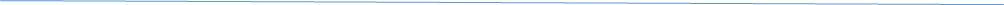 غایبین در زمان شروع جلسه: بهاره آروین / سیدابراهیم امینی / افشین حبیب‌زاده / الهام فخاری / احمد مسجدجامعیمسئولان حاضر در جلسه: حامد مظاهریان {معاون برنامه‌ریزی، توسعه شهری و امور شورا و سرپرست معاونت توسعه منابع انسانی} / عبدالحمید امامی {معاونت مالی و اقتصاد شهری} / عبدالرضا گلپایگانی {معاون شهرسازی و معماری} / علی‌محمد مختاری {مدیرعامل سازمان بوستان‌ها و فضای سبز} / حامد سلیمی {مدیرکل امور تدوین ضوابط، نظارت و صدور پروانه معاونت شهرسازی} / شهاب الدین صابونچی {سرپرست اداره کل تدوین قوانین و امور شورا} / روح الله شهیدی پور {سرپرست اداره کل برنامه و بودجه} / محمدرضا زارعلی {مدیرکل امور مالی و اموال}